_____________№_______________       Утверждено:ДОКУМЕНТАЦИЯ ОБ ЭЛЕКТРОННОМ АУКЦИОНЕКатегория: Услуги Наименование объекта закупки:  Оказание услуг по ремонту и заправке копировально-множительной техникиСОДЕРЖАНИЕЧасть IЭЛЕКТРОННЫЙ АУКЦИОНРАЗДЕЛ 1.1. Приглашение к участию в электронном аукционеНастоящим приглашаются к участию в электронном аукционе, любые юридические лица независимо от организационно-правовой формы, формы собственности, места нахождения и места происхождения капитала или любые физические лица, в том числе зарегистрированные в качестве индивидуального предпринимателя. В случае если электронный аукцион проводится среди субъектов малого предпринимательства, социально ориентированных некоммерческих организаций, в соответствии с указанием на это в Информационной карте электронного аукциона, участниками такого аукциона в электронной форме могут быть только субъекты малого предпринимательства, социально ориентированные некоммерческие организации.Документация об электронном аукционе размещена в единой информационной системе (далее также ЕИС) одновременно с извещением о проведении электронного аукциона. Документация об электронном аукционе доступна для ознакомления на ЕИС без взимания платы.Любой участник электронного аукциона, получивший аккредитацию на электронной площадке, вправе направить на адрес электронной площадки, на которой планируется проведение электронного аукциона, запрос о даче разъяснений положений документации об электронном аукционе. В единой информационной системе будут публиковаться все разъяснения, касающиеся положений настоящей документации об электронном аукционе, а также все изменения документации об электронном аукционе в случае возникновения таковых.В течение одного часа с момента размещения в единой информационной системе извещения об отказе от проведения электронного аукциона, изменений, внесенных в извещение о проведении такого аукциона, документацию о таком аукционе, разъяснений положений документации о таком аукционе оператор электронной площадки размещает указанную информацию на своем сайте в информационно-телекоммуникационной сети «Интернет», а также направляет уведомление об указанных извещении, изменениях, разъяснениях всем участникам такого аукциона, подавшим заявки на участие в нем, уведомление об указанных разъяснениях также лицу, направившему запрос о даче разъяснений положений документации о проведении такого аукциона, по адресам электронной почты, указанным этими участниками при аккредитации на электронной площадке или этим лицом при направлении запроса.Управление муниципального заказа Администрации города Иванова, как структурное подразделение, в лице которого Администрация города Иванова реализует свои полномочия на определение поставщиков (подрядчиков, исполнителей) для заказчиков города Иванова (далее также Уполномоченный орган), не несет обязательств или ответственности в случае неполучения такими участниками электронного аукциона от оператора электронной площадки уведомлений о разъяснении или изменений к документации об электронном аукционе.РАЗДЕЛ 1.2. Общие условия проведения электронного аукциона1. ОБЩИЕ СВЕДЕНИЯ1.1. Уполномоченный орган приглашает всех заинтересованных лиц подавать заявки на участие в электронном аукционе, информация о котором содержится в Информационной карте электронного аукциона, в соответствии с процедурами и условиями, приведенными в документации об электронном аукционе, в том числе в проекте контракта (часть II), описание объекта закупки (части III) документации об электронном аукционе. 1.2. Законодательное регулирование.1.2.1. Настоящая документация об электронном аукционе подготовлена в соответствии с Федеральным законом от 05.04.2013 № 44-ФЗ «О контрактной системе в сфере закупок товаров, работ, услуг для государственных и муниципальных нужд» (далее - Закон № 44 ФЗ), Конституцией Российской Федерации, Гражданским Кодексом РФ, Бюджетным Кодексом РФ, Федеральным законом от 26.07.2006 № 135-ФЗ «О защите конкуренции», иным законодательством в сфере закупок.1.2.2. В части, прямо не урегулированной действующим законодательством об осуществлении закупок, проведение электронного аукциона регулируется настоящей документацией об  аукционе в электронной форме.1.3. Заказчик, уполномоченный орган.1.3.1. Заказчик указан в Информационной карте электронного аукциона настоящей документации об электронном аукционе.1.3.2. Уполномоченный орган, указанный соответственно в Информационной карте электронного аукциона настоящей документации об электронном аукционе (далее по тексту ссылки на части, разделы, подразделы, пункты и подпункты относятся исключительно к настоящей документации об электронном аукционе, если рядом с такой ссылкой не указано иного), проводит электронный аукцион, наименование и описание объекта которого указаны в Информационной карте электронного аукциона, в соответствии с процедурами, условиями и положениями настоящей документации об электронном аукционе.1.4. Наименование и описание объекта электронного аукциона, идентификационный код закупки. Место доставки товара, являющегося предметом контракта, место выполнения работы или оказания услуги, являющихся предметом контракта, а также сроки поставки товара или завершения работы либо график оказания услуг.1.4.1. Условия контракта, содержащие наименование и описание объекта закупки указаны в Информационной карте электронного аукциона.1.4.2. Место доставки товара, являющегося предметом контракта, место выполнения работы или оказания услуги, являющихся предметом контракта, а также сроки поставки товара или завершения работы либо график оказания услуг указаны в Информационной карте электронного аукциона и части III «Описание объекта закупки» документации об электронном аукционе.1.5. Начальная (максимальная) цена контракта.1.5.1. Начальная (максимальная) цена контракта указана в извещении о проведении электронного аукциона и Информационной карте электронного аукциона.1.5.2. Порядок формирования цены контракта указан в Информационной карте электронного аукциона.1.6. Источник финансирования заказа, порядок и срок оплаты.1.6.1. Источник финансирования, порядок и срок оплаты контракта, указаны в Информационной карте электронного аукциона.1.7. Требования к участникам закупки.1.7.1. В электронном аукционе может принять участие любое юридическое лицо независимо от организационно-правовой формы, формы собственности, места нахождения и места происхождения капитала или любое физическое лицо, в том числе зарегистрированное в качестве индивидуального предпринимателя. Участник закупки имеет право выступать в отношениях, связанных с осуществлением закупки, как непосредственно, так и через своих представителей. Полномочия представителей участников закупки подтверждаются доверенностью, выданной и оформленной в соответствии с гражданским законодательством. 1.7.2. В случае если проводится электронный аукцион среди субъектов малого предпринимательства, социально ориентированных некоммерческих организаций, в соответствии с указанием на это в Информационной карте электронного аукциона, участниками такого аукциона в электронной форме могут быть только субъекты малого предпринимательства, социально ориентированные некоммерческие организации. Статус субъекта малого предпринимательства, ориентированных некоммерческих организаций определяется в соответствии с законодательством Российской Федерации.Участник закупки должен соответствовать:- требованиям, установленными пунктами 1,2,3 части 1 статьи 4 Федерального закона от 24.07.2007 №209-ФЗ «О развитии малого и среднего предпринимательства Российской Федерации» (о размере уставного (складочного) капитала (паевого фонда) субъектов малого предпринимательства, о численности работников за предшествующий календарный год, о выручке от реализации товаров (работ, услуг) за предшествующий календарный год);или- требованиям законодательства для социально ориентированных некоммерческих организаций, учредителями которых являются Российская Федерация, субъекты Российской Федерации или муниципальные образования, осуществляющие в соответствии с учредительными документами виды деятельности, предусмотренные пунктом 1 статьи 31.1 Федерального закона от 12.01.1996 №7-ФЗ «О некоммерческих организациях».1.7.3. Участник осуществления закупки вправе подать только одну заявку на участие в электронном аукционе.1.7.4. Участник осуществления закупки для того, чтобы принять участие в электронном аукционе должен удовлетворять требованиям, установленным в пункте 1.7.5, 1.7.6 с учетом информации указанной в Информационной карте электронного аукциона.1.7.5. Единые требования к участникам закупки (предъявляются в равной мере ко всем участникам закупок):1.7.5.1. Cоответствие требованиям, установленным в соответствии с законодательством Российской Федерации к лицам, осуществляющим поставку товара, выполнение работы, оказание услуги, являющихся объектом закупки. 1.7.5.2. Правомочность участника закупки заключать контракт.1.7.5.3. Непроведение ликвидации участника закупки - юридического лица и отсутствие решения арбитражного суда о признании участника закупки - юридического лица или индивидуального предпринимателя несостоятельным (банкротом) и об открытии конкурсного производства1.7.5.4. Неприостановление деятельности участника закупки в порядке, установленном Кодексом Российской Федерации об административных правонарушениях, на дату подачи заявки на участие в закупке.1.7.5.5. Отсутствие у участника закупки недоимки по налогам, сборам, задолженности по иным обязательным платежам в бюджеты бюджетной системы Российской Федерации (за исключением сумм, на которые предоставлены отсрочка, рассрочка, инвестиционный налоговый кредит в соответствии с законодательством Российской Федерации о налогах и сборах, которые реструктурированы в соответствии с законодательством Российской Федерации, по которым имеется вступившее в законную силу решение суда о признании обязанности заявителя по уплате этих сумм исполненной или которые признаны безнадежными к взысканию в соответствии с законодательством Российской Федерации о налогах и сборах) за прошедший календарный год, размер которых превышает двадцать пять процентов балансовой стоимости активов участника закупки, по данным бухгалтерской отчетности за последний отчетный период. Участник закупки считается соответствующим установленному требованию в случае, если им в установленном порядке подано заявление об обжаловании указанных недоимки, задолженности и решение по такому заявлению на дату рассмотрения заявки на участие в определении поставщика (подрядчика, исполнителя) не принято.1.7.5.6. Отсутствие у участника закупки - физического лица либо у руководителя, членов коллегиального исполнительного органа или главного бухгалтера юридического лица - участника закупки судимости за преступления в сфере экономики (за исключением лиц, у которых такая судимость погашена или снята), а также неприменение в отношении указанных физических лиц наказания в виде лишения права занимать определенные должности или заниматься определенной деятельностью, которые связаны с оказанием услуги, являющихся объектом осуществляемой закупки, и административного наказания в виде дисквалификации.1.7.5.7. Обладание участником закупки исключительными правами на результаты интеллектуальной деятельности, если в связи с исполнением контракта заказчик приобретает права на такие результаты, за исключением случаев заключения контрактов на создание произведений литературы или искусства, исполнения, на финансирование проката или показа национального фильма.1.7.5.8. Отсутствие между участником закупки и заказчиком конфликта интересов, под которым понимаются случаи, при которых руководитель заказчика, член комиссии по осуществлению закупок, руководитель контрактной службы заказчика, контрактный управляющий состоят в браке с физическими лицами, являющимися выгодоприобретателями, единоличным исполнительным органом хозяйственного общества (директором, генеральным директором, управляющим, президентом и другими), членами коллегиального исполнительного органа хозяйственного общества, руководителем (директором, генеральным директором) учреждения или унитарного предприятия либо иными органами управления юридических лиц - участников закупки, с физическими лицами, в том числе зарегистрированными в качестве индивидуального предпринимателя, - участниками закупки либо являются близкими родственниками (родственниками по прямой восходящей и нисходящей линии (родителями и детьми, дедушкой, бабушкой и внуками), полнородными и неполнородными (имеющими общих отца или мать) братьями и сестрами), усыновителями или усыновленными указанных физических лиц. Под выгодоприобретателями для целей настоящей статьи понимаются физические лица, владеющие напрямую или косвенно (через юридическое лицо или через несколько юридических лиц) более чем десятью процентами голосующих акций хозяйственного общества либо долей, превышающей десять процентов в уставном капитале хозяйственного общества.1.7.5.9. Заказчик вправе установить требование об отсутствии в предусмотренном Законом № 44-ФЗ реестре недобросовестных поставщиков (подрядчиков, исполнителей) информации об участнике закупки, в том числе информации об учредителях, о членах коллегиального исполнительного органа, лице, исполняющем функции единоличного исполнительного органа участника закупки - юридического лица.1.7.6. В случае установления Правительством Российской Федерации дополнительных требований к участникам закупок, заказчики при определении поставщиков (подрядчиков, исполнителей) обязаны устанавливать такие дополнительные требования, в том числе к наличию:1) финансовых ресурсов для исполнения контракта;2) на праве собственности или ином законном основании оборудования и других материальных ресурсов для исполнения контракта;3) опыта работы, связанного с предметом контракта, и деловой репутации;4) необходимого количества специалистов и иных работников определенного уровня квалификации для исполнения контракта.1.8. Расходы на участие в электронном аукционе и при заключении контракта.1.8.1. Участник закупки несет все расходы, связанные с подготовкой и подачей заявки на участие в электронном аукционе, участием в электронном аукционе и заключением контракта, а заказчик, уполномоченный орган не имеет обязательств в связи с такими расходами, за исключением случаев, прямо предусмотренных законодательством Российской Федерации.1.9. Преимущества, предоставляемые при осуществлении закупок. Ограничения участия в электронном аукционе.1.9.1. Заказчик обязан предоставлять преимущества учреждениям и предприятиям уголовно-исполнительной системы, организациям инвалидов, в отношении предлагаемой ими цены контракта в размере до пятнадцати процентов в установленном Правительством Российской Федерации порядке и в соответствии с утвержденными Правительством Российской Федерации перечнями товаров, работ, услуг с учетом положений статей 28, 29 Закона № 44-ФЗ. Информация о предоставлении таких преимуществ указывается в Информационной карте электронного аукциона.1.9.2. Заказчик, обязан осуществлять с учетом положений статьи 30 Закона № 44-ФЗ закупки у субъектов малого предпринимательства, социально ориентированных некоммерческих организаций в размере не менее чем пятнадцать процентов совокупного годового объема закупок, предусмотренного планом-графиком. При этом начальная (максимальная) цена контракта не должна превышать двадцать миллионов рублей.Информация об осуществлении закупки у субъектов малого предпринимательства, социально ориентированных некоммерческих организаций указывается в Информационной карте электронного аукциона.1.9.3. Ограничения участия в электронном аукционе. Участие в электронном аукционе может быть ограничено заказчиком только в случаях, установленных Законом № 44-ФЗ и указанных в настоящей документации об электронном аукционе. 1.10. Применение национального режима при осуществлении электронного аукциона.При осуществлении заказчиком закупок услуг, оказываемых иностранными лицами, применяется национальный режим на равных условиях с услугами, оказываемыми российскими лицами, в случаях и на условиях, которые предусмотрены международными договорами Российской Федерации.Информация о применении национального режима указывается в Информационной карте электронного аукциона.1.11. Аккредитация участников электронного аукциона на электронной площадке.Осуществляется в порядке, установленном статьей 61 Закона № 44-ФЗ.Ответственность за достоверность документов и информации, предоставляемых в соответствии со ст. 61 Закона № 44-ФЗ, в том числе усиленных электронных подписей, и соответствие указанных документов и информации требованиям, установленным законодательством Российской Федерации, за действия, совершенные на основании указанных документов и информации, за своевременное уведомление оператора электронной площадки о внесении изменений в предоставленные документы и информацию, за замену указанных документов или прекращение их действия (в том числе замену усиленной электронной подписи или прекращение ее действия) несет участник электронного аукциона, предоставивший указанные документы и информацию.1.12. Основания отстранение от участия в электронном аукционе.Отстранение участника электронного аукциона от участия в электронном аукционе или отказ от заключения контракта с победителем электронного аукциона осуществляется в любой момент до заключения контракта, если заказчик или аукционная комиссия обнаружит, что участник такого аукциона  не соответствует требованиям, указанным в пунктах 1.7.5. и 1.7.6 раздела 1.2 «Общие условия проведения электронного аукциона» настоящей документации, или предоставил недостоверную информацию в отношении своего соответствия указанным требованиям.2. ДОКУМЕНТАЦИЯ ОБ ЭЛЕКТРОННОМ АУКЦИОНЕ2.1. Содержание документации об электронном аукционе.2.1.1. Документация об электронном аукционе раскрывает, конкретизирует и дополняет информацию, содержащуюся в извещении о проведении электронного аукциона.2.1.2. В случае любых противоречий между документами, указанными в пункте 2.1.1, документация об электронном аукционе имеет приоритет.2.1.3. Предполагается, что участник закупки изучит всю документацию об электронном аукционе, включая изменения в документацию об электронном аукционе и разъяснения к документации об электронном аукционе, размещенные уполномоченным органом в соответствии с пунктами 2.2 и 2.3 раздела 1.2. «Общие условия проведения электронного аукциона».2.1.4. Документация об электронном аукционе доступна для ознакомления в единой информационной системе без взимания платы.2.2. Разъяснение положений документации об электронном аукционе.2.2.1. Любой участник электронного аукциона, получивший аккредитацию на электронной площадке, вправе направить на адрес электронной площадки, на которой планируется проведение такого аукциона, запрос о даче разъяснений положений документации о таком аукционе. При этом участник такого аукциона вправе направить не более чем три запроса о даче разъяснений положений данной документации в отношении одного такого аукциона. В течение одного часа с момента поступления указанного запроса он направляется оператором электронной площадки Уполномоченному органу. 2.2.2. В течение двух дней с даты поступления от оператора электронной площадки указанного в пункте 2.2.1 запроса Уполномоченный орган размещает в единой информационной системе разъяснения положений документации об электронном аукционе с указанием предмета запроса, но без указания участника такого аукциона, от которого поступил указанный запрос, при условии, что указанный запрос поступил заказчику не позднее чем за три дня до даты окончания срока подачи заявок на участие в таком аукционе.2.2.3. Дата начала и окончания срока предоставления участникам электронного аукциона разъяснений положений документации об электронном аукционе указаны в Информационной карте аукциона в электронной форме.2.2.4. Разъяснения положений документации об электронном аукционе не должны изменять ее суть.2.3. Внесение изменений в извещение о проведении электронного аукциона и документацию об электронном аукционе.2.3.1. Заказчик, Уполномоченный орган по собственной инициативе или в соответствии с поступившим запросом о даче разъяснений положений документации об электронном аукционе вправе принять решение о внесении изменений в извещение о проведении электронного аукциона и в документацию о таком аукционе не позднее чем за два дня до даты окончания срока подачи заявок на участие в таком аукционе. Изменение объекта закупки и увеличение размера обеспечения данных заявок не допускаются. В течение одного дня с даты принятия указанного решения изменения, внесенные в извещение и документацию о таком аукционе, размещаются заказчиком в единой информационной системе. При этом срок подачи заявок на участие в таком аукционе должен быть продлен так, чтобы с даты размещения изменений до даты окончания срока подачи заявок на участие в таком аукционе этот срок составлял не менее чем семь дней.2.4. Отмена проведения электронного аукциона.2.4.1. Заказчик, Уполномоченный орган вправе отменить проведение электронного аукциона не позднее, чем за пять дней до даты окончания срока подачи заявок на участие в электронном аукционе.2.4.2. Процедура отмены электронного аукциона осуществляется в порядке, установленном статьей 36 Закона № 44-ФЗ.2.4.3. При отмене электронного аукциона заказчик не несет ответственность перед участниками закупки, подавшими заявки, за исключением случая, если вследствие отмены электронного аукциона участникам закупки причинены убытки в результате недобросовестных действий заказчика.3. ПОДГОТОВКА ЗАЯВКИ НА УЧАСТИЕ В ЭЛЕКТРОННОМ АУКЦИОНЕ(инструкция по заполнению заявки)3.1. Язык документов, входящих в состав заявки на участие в электронном аукционе.3.1.1. Заявка на участие в электронном аукционе, подготовленная участником электронного аукциона, а также вся корреспонденция и документация, связанные с заявкой на участие в электронном аукционе, которыми обмениваются участники электронного аукциона, оператор электронной площадки, заказчик, уполномоченный орган, должны быть составлены на русском языке.3.1.2. Использование других языков для подготовки заявки на участие в электронном аукционе может быть расценено аукционной комиссией как несоответствие заявки на участие в открытом аукционе требованиям, установленным документацией об электронном аукционе.3.1.3. Входящие в заявку на участие в электронном аукционе документы, оригиналы которых выданы участнику электронного аукциона третьими лицами на ином языке, могут быть представлены на этом языке при условии, что к ним будет прилагаться надлежащим образом заверенный перевод на русский язык. В случае противоречия представленного документа и его перевода преимущество будет иметь перевод.3.1.4. Наличие противоречий между представленным документом и его переводом, которые изменяют смысл представленного документа, может быть расценено аукционной комиссией как несоответствие заявки на участие в электронном аукционе требованиям, установленным документацией об электронном аукционе.3.2. Требования к содержанию документов, входящих состав заявки на участие в электронном аукционе.3.2.1. Заявка на участие в электронном аукционе состоит из двух частей.3.2.2. Первая часть заявки на участие в электронном аукционе должна содержать следующую информацию, с учетом категории объекта закупки и информации указанной в Информационной карте электронного аукциона:3.2.2.1 при заключении контракта на поставку товара:а) согласие участника такого аукциона на поставку товара в случае, если этот участник предлагает для поставки товар, в отношении которого в документации о таком аукционе содержится указание на товарный знак (его словесное обозначение) (при наличии), знак обслуживания (при наличии), фирменное наименование (при наличии), патенты (при наличии), полезные модели (при наличии), промышленные образцы (при наличии), наименование места происхождения товара или наименование производителя товара, и (или) такой участник предлагает для поставки товар, который является эквивалентным товару, указанному в данной документации, конкретные показатели товара, соответствующие значениям эквивалентности, установленным данной документацией;б) конкретные показатели, соответствующие значениям, установленным документацией о таком аукционе, и указание на товарный знак (его словесное обозначение) (при наличии), знак обслуживания (при наличии), фирменное наименование (при наличии), патенты (при наличии), полезные модели (при наличии), промышленные образцы (при наличии), наименование места происхождения товара или наименование производителя предлагаемого для поставки товара при условии отсутствия в данной документации указания на товарный знак, знак обслуживания (при наличии), фирменное наименование (при наличии), патенты (при наличии), полезные модели (при наличии), промышленные образцы (при наличии), наименование места происхождения товара или наименование производителя;3.2.2.2 согласие участника такого аукциона на выполнение работы или оказание услуги на условиях, предусмотренных документацией о таком аукционе, при проведении такого аукциона на выполнение работы или оказание услуги;3.2.2.3 при заключении контракта на выполнение работы или оказание услуги, для выполнения или оказания которых используется товар:а) согласие, предусмотренное подпунктом 3.2.2.2 раздела 1.2. «Общие условия проведения электронного аукциона» настоящей документации, в том числе согласие на использование товара, в отношении которого в документации о таком аукционе содержится указание на товарный знак (его словесное обозначение) (при наличии), знак обслуживания (при наличии), фирменное наименование (при наличии), патенты (при наличии), полезные модели (при наличии), промышленные образцы (при наличии), наименование места происхождения товара или наименование производителя товара, либо согласие, предусмотренное подпунктом 3.2.2.2 раздела 1.2. «Общие условия проведения электронного аукциона» настоящей документации, указание на товарный знак (его словесное обозначение) (при наличии), знак обслуживания (при наличии), фирменное наименование (при наличии), патенты (при наличии), полезные модели (при наличии), промышленные образцы (при наличии), наименование места происхождения товара или наименование производителя товара и, если участник такого аукциона предлагает для использования товар, который является эквивалентным товару, указанному в данной документации, конкретные показатели товара, соответствующие значениям эквивалентности, установленным данной документацией, при условии содержания в ней указания на товарный знак (его словесное обозначение) (при наличии), знак обслуживания (при наличии), фирменное наименование (при наличии), патенты (при наличии), полезные модели (при наличии), промышленные образцы (при наличии), наименование места происхождения товара или наименование производителя товара, а также требование о необходимости указания в заявке на участие в таком аукционе на товарный знак (его словесное обозначение) (при наличии), знак обслуживания (при наличии), фирменное наименование (при наличии), патенты (при наличии), полезные модели (при наличии), промышленные образцы (при наличии), наименование места происхождения товара или наименование производителя товара;б) согласие, предусмотренное подпунктом 3.2.2.2 раздела 1.2. «Общие условия проведения электронного аукциона» настоящей документации, а также конкретные показатели используемого товара, соответствующие значениям, установленным документацией о таком аукционе, и указание на товарный знак (его словесное обозначение) (при наличии), знак обслуживания (при наличии), фирменное наименование (при наличии), патенты (при наличии), полезные модели (при наличии), промышленные образцы (при наличии), наименование места происхождения товара или наименование производителя товара при условии отсутствия в данной документации указания на товарный знак, знак обслуживания (при наличии), фирменное наименование (при наличии), патенты (при наличии), полезные модели (при наличии), промышленные образцы (при наличии), наименование места происхождения товара или наименование производителя товара.При выполнении работ должны использоваться материалы подрядчика, соответствующие требованиям, установленным в части III «Описание объекта закупки» документации об открытом аукционе в электронной форме. При оформлении заявки в части используемых материалов участник размещения заказа должен учитывать, что в технической части документации знак «,» следует читать как «и», а знак «;» - как «или».3.2.3. Первая часть заявки на участие в электронном аукционе, предусмотренная пунктом 3.2.2 раздела 1.2. «Общие условия проведения электронного аукциона» настоящей документации, может содержать эскиз, рисунок, чертеж, фотографию, иное изображение товара, на поставку которого заключается контракт.3.2.4. Вторая часть заявки на участие в электронном аукционе должна содержать следующие документы и информацию, с учетом информации указанной в Информационной карте электронного аукциона:1) наименование, фирменное наименование (при наличии), место нахождения, почтовый адрес (для юридического лица), фамилия, имя, отчество (при наличии), паспортные данные, место жительства (для физического лица), номер контактного телефона, идентификационный номер налогоплательщика участника такого аукциона или в соответствии с законодательством соответствующего иностранного государства аналог идентификационного номера налогоплательщика участника такого аукциона (для иностранного лица), идентификационный номер налогоплательщика учредителей, членов коллегиального исполнительного органа, лица, исполняющего функции единоличного исполнительного органа участника такого аукциона;2) документы, подтверждающие соответствие участника такого аукциона требованиям, установленным подпунктами 1.7.5.1 и 1.7.5.2 пункта 1.7.5 и пунктом 1.7.6 раздела 1.2. «Общие условия проведения электронного аукциона» (при наличии таких требований), или копии этих документов, а также декларация о соответствии участника такого аукциона требованиям, установленным подпунктами 1.7.5.3-1.7.5.8 пункта 1.7.5 раздела 1.2. «Общие условия проведения электронного аукциона»;3) копии документов, подтверждающих соответствие услуги требованиям, установленным в соответствии с законодательством Российской Федерации, в случае, если в соответствии с законодательством Российской Федерации установлены требования к услуге и представление указанных документов предусмотрено документацией об электронном аукционе;4) решение об одобрении или о совершении крупной сделки либо копия данного решения в случае, если требование о необходимости наличия данного решения для совершения крупной сделки установлено федеральными законами и иными нормативными правовыми актами Российской Федерации и (или) учредительными документами юридического лица и для участника такого аукциона заключаемый контракт или предоставление обеспечения заявки на участие в таком аукционе, обеспечения исполнения контракта является крупной сделкой;5) документы, подтверждающие право участника такого аукциона на получение преимущества в соответствии со статьями 28-30 Закона № 44-ФЗ, или копии этих документов;6) документы, подтверждающие соответствие участника такого аукциона и (или) предлагаемых им услуг условиям, запретам и ограничениям, установленным заказчиком в соответствии со статьей 14 Закона № 44-ФЗ, или копии этих документов.4. ПОДАЧА ЗАЯВОК НА УЧАСТИЕ В ЭЛЕКТРОННОМ АУКЦИОНЕ4.1. Порядок, место, дата начала и дата окончания  срока подачи заявок на участие в электронном аукционе.4.1.1. Осуществляется в порядке, установленном Законом № 44-ФЗ, настоящей документацией об электронном аукционе, в том числе с разделом 1.3 «Информационная карта электронного аукциона» документации об электронном аукционе.4.1.2. Заявка на участие в электронном аукционе направляется участником такого аукциона оператору электронной площадки, указанной в Информационной карте электронного аукциона, в форме двух электронных документов, содержащих части заявки, предусмотренные статьей 66 Закона № 44-ФЗ. Указанные электронные документы подаются одновременно.Адрес электронной площадки указан в Информационной карте электронного аукциона.4.2. Изменение и отзыв заявок на участие в электронном аукционе. 4.2.1. Участник электронного аукциона вправе изменить или отозвать свою заявку до истечения срока подачи заявок с учетом положений Закона № 44-ФЗ. В этом случае участник электронного аукциона не утрачивает право на внесенные в качестве обеспечения заявки денежные средства. Изменение заявки или уведомление о ее отзыве является действительным, если изменение осуществлено или уведомление получено заказчиком до истечения срока подачи заявок.4.3. Обеспечение заявок при проведении электронного аукциона.4.3.1. Размер обеспечения заявки на участие в электронном аукционе указан в Информационной карте электронного аукциона.4.3.2. Обеспечение заявки на участие в электронных аукционах может предоставляться участником закупки только путем внесения денежных средств в порядке предусмотренном Законом № 44-ФЗ.5. РАССМОТРЕНИЕ ЗАЯВОК НА УЧАСТИЕ В ЭЛЕКТРОННОМ АУКЦИОНЕ И ПРОВЕДЕНИЕ ЭЛЕКТРОННОГО АУКЦИОНА5.1. Рассмотрение первых частей заявок на участие в электронном аукционе.Осуществляется в порядке, установленном Законом № 44-ФЗ.5.2. Порядок проведения электронного аукциона.5.2.1. В электронном аукционе могут участвовать только аккредитованные в соответствии с пунктом 1.11 раздела 1.2. «Общие условия проведения электронного аукциона» и допущенные к участию в таком аукционе его участники.5.2.2. Электронный аукцион проводится на электронной площадке в указанный в извещении о его проведении и определенный с учетом пункта 5.2.3 раздела 1.2. «Общие условия проведения электронного аукциона» день. Время начала проведения такого аукциона устанавливается оператором электронной площадки в соответствии со временем часовой зоны, в которой расположен заказчик.5.2.3. Днем проведения электронного аукциона является рабочий день, следующий после истечения двух дней с даты окончания срока рассмотрения первых частей заявок на участие в таком аукционе.5.2.4. Электронный аукцион проводится путем снижения начальной (максимальной) цены контракта, указанной в извещении о проведении такого аукциона и в Информационной карте электронного аукциона, в порядке, установленном настоящей документацией и Законом № 44-ФЗ.5.3. Рассмотрение вторых частей заявок на участие в электронном аукционе, определение победителя электронного аукциона.Осуществляется в порядке, установленном Законом № 44-ФЗ.6. ЗАКЛЮЧЕНИЕ КОНТРАКТА6.1. Порядок заключения контракта.Осуществляется в порядке, установленном Законом № 44-ФЗ, с учетом информации, указанной в разделе 1.3 «Информационная карта электронного аукциона» документации об электронном аукционе.6.2. Обеспечение исполнения контракта.6.2.1. Если в Информационной карте электронного аукциона заказчиком установлено требование обеспечения исполнения контракта, контракт заключается только после предоставления участником электронного аукциона, с которым заключается контракт, обеспечения исполнения контракта. 6.2.2. Исполнение контракта может обеспечиваться предоставлением банковской гарантии, выданной банком и соответствующей требованиям статьи 45 Закона № 44-ФЗ, или внесением денежных средств на указанный заказчиком счет, на котором в соответствии с законодательством Российской Федерации учитываются операции со средствами, поступающими заказчику. Способ обеспечения исполнения контракта определяется участником электронного аукциона, с которым заключается контракт, самостоятельно. Срок действия банковской гарантии должен превышать срок действия контракта не менее чем на один месяц.6.2.3. В случае непредоставления участником электронного аукциона, с которым заключается контракт, обеспечения исполнения контракта в срок, установленный для заключения контракта, такой участник считается уклонившимся от заключения контракта.6.2.4. Победитель электронного аукциона признается уклонившимся от заключения контракта в случае, если в сроки, предусмотренные пунктом 3 статьи 70 Закона №44-ФЗ, он не направил заказчику проект контракта, подписанный лицом, имеющим право действовать от имени победителя такого аукциона, или направил протокол разногласий по истечении тринадцати дней с даты размещения в единой информационной системе протокола подведения итогов такого аукциона, или не исполнил требования, предусмотренные статьей 37 Закона №44-ФЗ  (в случае снижения при проведении такого аукциона цены контракта на двадцать пять процентов и более от начальной (максимальной) цены контракта).6.2.5. В случае, если при проведении такого аукциона цена контракта снижена на двадцать пять процентов и более от начальной (максимальной) цены контракта, победитель такого аукциона предоставляет обеспечение исполнения контракта в соответствии с частью 1 статьи 37 Закона № 44-ФЗ, обеспечение исполнения контракта или информацию, предусмотренные частью 2 статьи 37 Закона № 44-ФЗ.6.2.6. Размер обеспечения исполнения контракта, срок и порядок его предоставления указаны в Информационной карте электронного аукциона.6.2.7. В ходе исполнения контракта исполнитель вправе предоставить заказчику обеспечение исполнения контракта, уменьшенное на размер выполненных обязательств, предусмотренных контрактом, взамен ранее предоставленного обеспечения исполнения контракта. При этом может быть изменен способ обеспечения исполнения контракта.6.2.8. В случае, если участником электронного аукциона, с которым заключается контракт, является государственное или муниципальное казенное учреждение, положения Закона 44-ФЗ об обеспечении исполнения контракта к такому участнику не применяются.6.2.9. Требования к обеспечению контракта, представленному в виде банковской гарантии:6.2.9.1. В случае, если участником электронного аукциона, с которым заключается контракт, обеспечение исполнения контракта представляется в виде банковской гарантии, банковская гарантия должна соответствовать требованиям, установленным законодательством Российской Федерации.6.2.9.2 Безотзывная банковская гарантия предоставляется банком, иным кредитным учреждением – гарантом (в соответствии с параграфом 6 Гражданского кодекса Российской Федерации). Осуществление банковских операций – выдача банковской гарантии производится только на основании лицензии, выдаваемой Банком России (статья 13 Федерального Закона от 02.12.1990 № 395-1 «О банках и банковской деятельности»). Копия указанной лицензии является обязательным приложением к безотзывной банковской гарантии. 6.2.9.3. Заказчик в качестве исполнения контрактов принимает банковские гарантии, выданные банками, включенными в предусмотренный статьей 176.1 Налогового кодекса Российской Федерации перечень банков, отвечающих установленным требованиям для принятия банковских гарантий в целях налогообложения.6.2.10. Банковская гарантия должна быть безотзывной и должна содержать:1) сумму банковской гарантии, подлежащую уплате гарантом заказчику в установленных частью 13 статьи 44 Закона №44-ФЗ случаях, или сумму банковской гарантии, подлежащую уплате гарантом заказчику в случае ненадлежащего исполнения обязательств принципалом в соответствии со статьей 96 Закона №44-ФЗ;2) обязательства принципала, надлежащее исполнение которых обеспечивается банковской гарантией;3) обязанность гаранта уплатить заказчику неустойку в размере 0,1 процента денежной суммы, подлежащей уплате, за каждый календарный день просрочки;4) условие, согласно которому исполнением обязательств гаранта по банковской гарантии является фактическое поступление денежных сумм на счет, на котором в соответствии с законодательством Российской Федерации учитываются операции со средствами, поступающими заказчику;5) срок действия банковской гарантии с учетом требований статей 44 и 96 Закона № 44-ФЗ;6) отлагательное условие, предусматривающее заключение договора предоставления банковской гарантии по обязательствам принципала, возникшим из контракта при его заключении, в случае предоставления банковской гарантии в качестве обеспечения исполнения контракта;7) установленный Правительством Российской Федерации перечень документов, предоставляемых заказчиком банку одновременно с требованием об осуществлении уплаты денежной суммы по банковской гарантии.6.2.11. Банковская гарантия, предоставляемая участником электронного аукциона в качестве обеспечения исполнения контракта, должна быть включена в реестр банковских гарантий, размещенный в единой информационной системе. Дополнительные требования к банковской гарантии, используемой для целей Закона №44-ФЗ, порядок ведения и размещения в единой информационной системе реестра банковских гарантий, форма требования об осуществлении уплаты денежной суммы по банковской гарантии устанавливаются Правительством Российской Федерации. При выдаче банковской гарантии банк предоставляет принципалу выписку из реестра банковских гарантий.6.2.12. В реестр банковских гарантий включаются следующие информация и документы:1) наименование, место нахождения банка, являющегося гарантом, идентификационный номер налогоплательщика или в соответствии с законодательством иностранного государства аналог идентификационного номера налогоплательщика;2) наименование, место нахождения исполнителя, являющегося принципалом, идентификационный номер налогоплательщика или в соответствии с законодательством иностранного государства аналог идентификационного номера налогоплательщика;3) денежная сумма, указанная в банковской гарантии и подлежащая уплате гарантом в случае неисполнения участником закупки в установленных случаях требований настоящего Федерального закона;4) срок действия банковской гарантии;5) копия заключенного договора банковской гарантии;6) иные информация и документы, перечень которых установлен Правительством Российской Федерации.6.2.13. Указанные в 6.2.12 настоящего раздела информация и документы должны быть подписаны усиленной электронной подписью лица, имеющего право действовать от имени банка.6.2.14. Требования к обеспечению исполнения контракта, предоставляемому в виде залога денежных средств:6.2.14.1. В случае если обеспечение исполнения контракта представляется в виде передачи заказчику в залог денежных средств, участник электронного аукциона, с которым заключается контракт, перечисляет сумму залога денежных средств, в размере указанном в Информационной карте электронного аукциона на счет, указанный в Информационной карте электронного аукциона.6.2.14.2. Факт внесения залога денежных средств на счет заказчика подтверждается копией или оригиналом платежного документа, на основании которого произведено перечисление средств обеспечения исполнения контракта.6.2.14.3. Денежные средства возвращаются исполнителю при условии надлежащего исполнения им всех своих обязательств по контракту после получения заказчиком соответствующего письменного требования от исполнителя. 6.2.14.4. Денежные средства возвращаются на банковский счет, указанный исполнителем в этом письменном требовании.6.3. Права и обязанности победителя электронного аукциона.6.3.1. В случае если в Информационной карте электронного аукциона предусмотрены преимущества для учреждений и предприятий уголовно-исполнительной системы и (или) организаций инвалидов и победителем открытого аукциона признано такое учреждение, предприятие или такая организация, контракт по требованию указанных участников электронного аукциона заключается по цене, предложенной указанными участниками электронного аукциона, с учетом преимущества в отношении цены контракта, но не выше начальной (максимальной) цены контракта (цены лота), указанной в Информационной карте электронного аукциона.6.3.2. В случае, если контракт заключается с физическим лицом, за исключением индивидуального предпринимателя или иного занимающегося частной практикой лица, в контракт включается обязательное условие об уменьшении суммы, подлежащей уплате физическому лицу, на размер налоговых платежей, связанных с оплатой контракта.6.4. Права и обязанности заказчика.6.4.1. В случае перемены заказчика права и обязанности заказчика, предусмотренные контрактом, переходят к новому заказчику.7. ОБЖАЛОВАНИЕ ДЕЙСТВИЙ (БЕЗДЕЙСТВИЯ) ЗАКАЗЧИКА, УПОЛНОМОЧЕННОГО ОРГАНА, АУКЦИОННОЙ КОМИССИИ ПО ОСУЩЕСТВЛЕНИЮ ЗАКУПОК, ЕЕ ЧЛЕНОВ, ДОЛЖНОСТНОГО ЛИЦА КОНТРАКТНОЙ СЛУЖБЫ (КОНТРАКТНОГО УПРАВЛЯЮЩЕГО) ОПЕРАТОРА ЭЛЕКТРОННОЙ ПЛОЩАДКИ 7.1. Любой участник электронного аукциона, а также осуществляющие общественный контроль общественные объединения, объединения юридических лиц в соответствии с законодательством Российской Федерации имеют право обжаловать в судебном порядке или в порядке, установленном Законом 44-ФЗ, в контрольный орган в сфере закупок действия (бездействие) заказчика, уполномоченного органа, аукционной комиссии по осуществлению закупок, ее членов, должностных лиц контрактной службы (контрактного управляющего) оператора электронной площадки, если такие действия (бездействие) нарушают права и законные интересы участника закупки.РАЗДЕЛ 1.3. Информационная карта электронного аукциона В Разделе 1.3. «Информационная карта электронного аукциона» содержится информация для данного конкретного электронного аукциона, которая уточняет, разъясняет и дополняет положения Раздела 1.2. «Общие условия проведения электронного аукциона».При возникновении противоречия между положениями Раздела 1.2. «Общие условия проведения электронного аукциона» и Раздела 1.3. «Информационная карта электронного аукциона» применяются положения Раздела 1.3. «Информационная карта электронного аукциона».РАЗДЕЛ 1.4. Рекомендуемые формы и документы для заполнения участниками электронного аукционаФорма № 1ПЕРВАЯ ЧАСТЬ ЗАЯВКИ НА УЧАСТИЕ В ЭЛЕКТРОННОМ АУКЦИОНЕ1. Изучив настоящую документацию об электронном аукционе на заключение контракта на оказание услуг по ремонту и заправке копировально-множительной техники, а также применимые к данному электронному аукциону законодательство РФ и нормативно-правовые акты сообщаем:о своем согласие оказать предусмотренные электронным аукционом услуги в соответствии с требованиями документации об электронном аукционе №__________________. Предлагаемая нами цена контракта будет объявлена в ходе проведения электронного аукциона.2. Конкретные показатели, соответствующие значениям, установленным документацией об электронном аукционе, и товарный знак (его словесное обозначение) (при его наличии) знак обслуживания (при наличии), фирменное наименование (при наличии), патенты (при наличии), полезные модели (при наличии), промышленные образцы (при наличии), наименование места происхождения или наименование производителя, предлагаемого для использования товара: Примечание: Документы и информация, направляемые в форме электронных документов оператором электронной площадки участнику электронного аукциона, заказчику или размещаемые оператором электронной площадки на электронной площадке и в единой информационной системе, должны быть подписаны усиленной электронной подписью лица, имеющего право действовать от имени оператора электронной площадки.Документы и информация, направляемые в форме электронных документов участником электронного аукциона, заказчиком, должны быть подписаны усиленной электронной подписью лица, имеющего право действовать от имени соответственно участника такого аукциона, заказчика.Форма № 2ВТОРАЯ ЧАСТЬ ЗАЯВКИ НА УЧАСТИЕ В ЭЛЕКТРОННОМ АУКЦИОНЕ на заключение контракта на оказание услуг по ремонту и заправке копировально-множительной техники. Исполняя наши обязательства и изучив документацию об электронном аукционе, в том числе условия и порядок проведения настоящего электронного аукциона, проект контракта на выполнение вышеуказанного заказа, описание объекта закупки, мы_____________________________________________________________________________(полное наименование организации на основании учредительных документов или Ф.И.О. участника аукциона)предоставляем следующие документы и сведения:( для юридического лица)(для физического лица)2. Подтверждаю, как участник закупки, соответствие требованиям, установленным пунктами 3 - 5, 7, 9 части 1 статьи 31 Федерального закона от 05.04.2013 N 44-ФЗ «О контрактной системе в сфере закупок товаров, работ, услуг для обеспечения государственных и муниципальных нужд»:- непроведение ликвидации участника закупки - юридического лица и отсутствие решения арбитражного суда о признании участника закупки - юридического лица или индивидуального предпринимателя несостоятельным (банкротом) и об открытии конкурсного производства;- неприостановление деятельности участника закупки в порядке, установленном Кодексом Российской Федерации об административных правонарушениях, на дату подачи заявки на участие в закупке;- отсутствие у участника закупки недоимки по налогам, сборам, задолженности по иным обязательным платежам в бюджеты бюджетной системы Российской Федерации (за исключением сумм, на которые предоставлены отсрочка, рассрочка, инвестиционный налоговый кредит в соответствии с законодательством Российской Федерации о налогах и сборах, которые реструктурированы в соответствии с законодательством Российской Федерации, по которым имеется вступившее в законную силу решение суда о признании обязанности заявителя по уплате этих сумм исполненной или которые признаны безнадежными к взысканию в соответствии с законодательством Российской Федерации о налогах и сборах) за прошедший календарный год, размер которых превышает двадцать пять процентов балансовой стоимости активов участника закупки, по данным бухгалтерской отчетности за последний отчетный период. Участник закупки считается соответствующим установленному требованию в случае, если им в установленном порядке подано заявление об обжаловании указанных недоимки, задолженности и решение по такому заявлению на дату рассмотрения заявки на участие в определении поставщика (подрядчика, исполнителя) не принято;- отсутствие у участника закупки - физического лица либо у руководителя, членов коллегиального исполнительного органа или главного бухгалтера юридического лица - участника закупки судимости за преступления в сфере экономики (за исключением лиц, у которых такая судимость погашена или снята), а также неприменение в отношении указанных физических лиц наказания в виде лишения права занимать определенные должности или заниматься определенной деятельностью, которые связаны с поставкой товара, выполнением работы, оказанием услуги, являющихся объектом осуществляемой закупки, и административного наказания в виде дисквалификации;- отсутствие между участником закупки и заказчиком конфликта интересов, под которым понимаются случаи, при которых руководитель заказчика, член комиссии по осуществлению закупок, руководитель контрактной службы заказчика, контрактный управляющий состоят в браке с физическими лицами, являющимися выгодоприобретателями, единоличным исполнительным органом хозяйственного общества (директором, генеральным директором, управляющим, президентом и другими), членами коллегиального исполнительного органа хозяйственного общества, руководителем (директором, генеральным директором) учреждения или унитарного предприятия либо иными органами управления юридических лиц - участников закупки, с физическими лицами, в том числе зарегистрированными в качестве индивидуального предпринимателя, - участниками закупки либо являются близкими родственниками (родственниками по прямой восходящей и нисходящей линии (родителями и детьми, дедушкой, бабушкой и внуками), полнородными и неполнородными (имеющими общих отца или мать) братьями и сестрами), усыновителями или усыновленными указанных физических лиц.3. Декларирую свою принадлежность к субъектам малого предпринимательства     илиДекларирую свою принадлежность к социально ориентированным некоммерческим организациямЗаверяю правильность всех данных, и подтверждаю свою правомочность заключать контракт.Примечание: Документы и информация, направляемые в форме электронных документов оператором электронной площадки участнику электронного аукциона, заказчику или размещаемые оператором электронной площадки на электронной площадке и в единой информационной системе, должны быть подписаны усиленной электронной подписью лица, имеющего право действовать от имени оператора электронной площадки.Документы и информация, направляемые в форме электронных документов участником электронного аукциона, заказчиком, должны быть подписаны усиленной электронной подписью лица, имеющего право действовать от имени соответственно участника такого аукциона, заказчика.Форма № 3ФОРМА ЗАПРОСА О РАЗЪЯСНЕНИИ ПОЛОЖЕНИЙДОКУМЕНТАЦИИ ОБ ЭЛЕКТРОННОМ АУКЦИОНЕ Дата, исх. номерЗапрос о разъяснении положений документации об электронном аукционе*	Прошу Вас разъяснить следующие положения документации об электронном аукционе на право заключение контракта на оказание услуг по ремонту и заправке копировально-множительной техники расходных.* Направляется оператору электронной площадки.Примечание: Документы и информация, направляемые в форме электронных документов оператором электронной площадки участнику электронного аукциона, заказчику или размещаемые оператором электронной площадки на электронной площадке и в единой информационной системе, должны быть подписаны усиленной электронной подписью лица, имеющего право действовать от имени оператора электронной площадки.Документы и информация, направляемые в форме электронных документов участником электронного аукциона, заказчиком, должны быть подписаны усиленной электронной подписью лица, имеющего право действовать от имени соответственно участника такого аукциона, заказчика.Часть IIПРОЕКТ КОНТРАКТАПРОЕКТМУНИЦИПАЛЬНЫЙ КОНТРАКТ №______г. Иваново «____»________2014 г.
Муниципальное казенное учреждение «Многофункциональный центр предоставления государственных и муниципальных услуг в городе Иванове» (МКУ МФЦ в городе Иванове), именуемое в дальнейшем Заказчик, в лице директора Калинкиной Татьяны Вячеславовны, действующей на основании Устава, с одной стороны, и ____________________________, именуемое в дальнейшем Исполнитель, в лице ____________________, действующего на основании _________________, с другой Стороны, руководствуясь _________________________ заключили настоящий контракт о нижеследующем:Предмет Контракта1.1. По настоящему Контракту Исполнитель принимает на себя обязанности по оказанию услуг по ремонту и заправке копировально-множительной техники (далее – Услуги) Заказчика в соответствии со Спецификацией регламентных работ (Приложение №1 к контракту). Приложение является неотъемлемой частью настоящего контракта. 1.2. Заказчик обязуется обеспечить оплату оказанных Услуг, указанных в п.1.1. контракта и уплатить за них цену, определенную в порядке и на условиях, предусмотренных контрактом.2.Цена и порядок расчетов2.1. Цена Контракта составляет ____________ (____________) руб._____коп. (в том числе НДС)2.2. Расчет оплаты за выполнение принятых на себя обязательств по настоящему договору производится в соответствии с Актами приема-сдачи услуг исходя из цены за единицу услуги согласно Спецификации регламентных работ (Приложение № 1 к контракту). 2.3. Оплата за оказанные услуги производятся Заказчиком по факту оказания услуг в течение 5 (пяти) банковских дней с момента подписания сторонами Акта приема-сдачи услуг согласно выставленному Исполнителем счета. 2.4. Оплата производится Заказчиком в рублях путем безналичного перечисления денежных средств на расчетный счет Исполнителя. 2.5. Цена Контракта является твердой и определяется на весь срок исполнения контракта.2.6. Цена Контракта может быть снижена по соглашению сторон без изменения предусмотренных настоящим Контрактом объема услуг, качества услуг и иных условий исполнения Контракта, в соответствии с Федерального закона от 05.04.2013 N 44-ФЗ «О контрактной системе в сфере закупок товаров, работ, услуг для обеспечения государственных и муниципальных нужд».2.7. В случае, если контракт заключается с физическим лицом, за исключением индивидуального предпринимателя или иного занимающегося частной практикой лица, то сумма, подлежащая уплате физическому лицу, уменьшается на размер налогов и платежей в государственные и территориальные внебюджетные фонды (страховые взносы в пенсионный фонд РФ, федеральный фонд обязательного медицинского страхования, НДФЛ), связанных с оплатой контракта.3.Условия оказания и приемки услуг3.1. Исполнитель принимает у Заказчика картриджи на заправку, (количество – в зависимости от потребностей Заказчика) в соответствии с заявкой на заправку картриджей, оформленной Заказчиком на бумажном носителе.3.2. Заявка направляется любым доступным способом связи, в том числе путем направления письменного документа, телефонограммы, с использованием факсимильной или электронной связи с указанием количества и марки картриджей для принтеров.3.3. Исполнитель возвращает Заказчику заправленные картриджи с тестовыми страницами в течение трех рабочих дней после дня подачи заявки Заказчиком, в количестве, принятом от Заказчика.3.4. Услуги по заправке картриджей при наличии потребности Заказчика, Исполнитель оказывает в течение рабочего дня подачи заявки (приема картриджей Исполнителем) и осуществляет доставку картриджей Заказчику с тестовыми страницами до 17.00 часов того же дня.3.5. Оказанные услуги не принимаются Заказчиком в случае предоставления заправленного картриджа с тестовой страницей, имеющей дефекты напечатания: черные полосы, нечитаемого, не пропечатанного текста и иными дефектами, а также в случаях наличия тонера на картридже.3.6. По результатам исполнения заявки Исполнитель составляет Акт приема-сдачи услуг. В случае невозможности качественного оказания услуг Исполнитель составляется Акт обследования, где описываются неисправности и дается обоснование невозможности оказания качественных услуг.3.7. Прием картриджей на заправку и доставка картриджей после заправки осуществляется Исполнителем по месту нахождения Заказчика.3.8. Услуги осуществляются Исполнителем своими силами.3.9. Приобретение расходных материалов и деталей для заправки картриджей производится силами  и средствами Исполнителя. При этом используемый при заправке тонер должен соответствовать государственным стандартам и санитарно-эпидемиологическим нормам и требованиям производителей офисной техники.3.10. Услуги сдаются Исполнителем и принимаются Заказчиком по Актам приема-сдачи услуг, подписанным уполномоченными представителями сторон.3.11. Акты приема-сдачи услуг передаются Исполнителем Заказчику либо почтовым сообщением с уведомлением о вручении, либо путем вручения указанных документов представителю Заказчика под роспись.3.12. Заказчик в течение 5 (пяти) календарных дней со дня получения им Акта приема-сдачи услуг обязан предоставить Исполнителю подписанный Акт приема-сдачи услуг, либо мотивированный отказ от приемки оказанных услуг с приложением необходимых документов.3.13. В случае не поступления к Исполнителю направленного для подписания Заказчику Акта приема-сдачи услуг или мотивированного отказа в течение 30 (тридцати) дней с момента получения указанных документов Заказчиком, услуги считаются принятыми без замечаний и подлежат оплате на основании Акта приема-сдачи услуг, подписанного только со стороны Исполнителя.3.14. До момента достижения положительных результатов приёмки и подписания Заказчиком Акта приема-сдачи услуг Исполнитель считается не исполнившим всех своих обязательств по настоящему Контракту. Заказчик, подписавший Акт приема-сдачи услуг, не лишается права ссылаться на недостатки услуг (в том числе явные) и требовать их устранения после его подписания.3.15. Если в период приёмки обнаружатся дефекты услуг, то Исполнитель производит их устранение за свой счёт, своими силами в течение 2 (двух) дней с момента составления Акта, фиксирующего дефекты услуг по настоящему Контракту (далее – Акт, фиксирующий дефекты). Для участия в составлении Акта, фиксирующего дефекты, Исполнитель направляет своего представителя с соответствующей доверенностью не позднее суток со дня получения письменного извещения Заказчика. 3.16. В случае, если уполномоченный представитель Исполнителя в срок не позднее суток со дня получения письменного извещения Заказчика не явился для участия в составлении Акта, фиксирующего дефекты, либо явился неуполномоченный представитель Исполнителя, Заказчик вправе составить Акт, фиксирующий дефекты без участия Исполнителя с привлечением для составления данного Акта, независимую стороннюю организацию. Акт, фиксирующий дефекты, составленный с участием независимой сторонней организации, является обязательным для Исполнителя.3.17. В случае, если Стороны не могут прийти к согласованным выводам относительно дефектов оказанных услуг по настоящему Контракту, Стороны вправе привлечь для дачи заключения компетентную независимую стороннюю организацию. Затраты, понесённые в связи с привлечением сторонней организации возлагаются на Сторону, по вине которой образовались дефекты.3.18. Заказчика вправе увеличить предусмотренный Контрактом объем услуг не более чем на 10 (десять) процентов или уменьшить предусмотренный контрактом объем услуг не более чем на 10 (десять) процентов. При этом по соглашению сторон допускается изменение с учетом положений бюджетного законодательства РФ цены Контракта пропорционально дополнительному объему услуг исходя из установленной в Контракте цены единицы услуг, но не более чем на 10 (десять) процентов цены Контракта. При уменьшении предусмотренных Контрактом объема услуг стороны Контракта обязаны уменьшить цену Контракта исходя из цены единицы услуг. Цена единицы дополнительно оказанных услуг или цена единицы услуг при уменьшении предусмотренного Контрактом объема услуг должна определяться как частное от деления первоначальной цены Контракта на предусмотренный в контракте объем услуг.3.19. Экспертиза результатов, предусмотренных Контрактом, проводится Заказчиком своими силами (за исключением случаев, установленных ч. 4 ст. 94 Федерального закона №44 – ФЗ).4. Права и обязанности сторон4.1. Исполнитель обязуется предоставлять Заказчику Услуги, определенные в Спецификации регламентных работ (Приложение №1 к настоящему Контракту).4.2. Заказчик обязуется своевременно оплачивать оказанные Исполнителем услуги.4.3. Заказчик обязан вернуть Поставщику обеспечение исполнения контракта, в виде залога денежных средств в размере обеспечения исполнения контракта (в случае, если Поставщик выберет  указанный вид обеспечения исполнения контракта), в течение 10 (Десяти) банковских дней при условии надлежащего исполнения Поставщик обязательств по муниципальному контракту.4.4. Заказчик имеет право на предоставление Услуг по настоящему Контракту в соответствии с условиями Контракта, а также в соответствии с требованиями норм действующего законодательства Российской Федерации.5.Ответственность Сторон5.1. За неисполнение или ненадлежащее исполнение условий настоящего Контракта стороны несут ответственность в соответствии с действующим законодательством РФ.5.2. В случае просрочки исполнения Исполнителем обязательств, предусмотренных Контрактом, начисляется пеня за каждый день просрочки исполнения обязательства, предусмотренного контрактом, начиная со дня, следующего после дня истечения установленного контрактом срока исполнения обязательства в размере 1/300 двукратной ставки рефинансирования ЦБ РФ от цены контракта, уменьшенной на сумму, пропорциональную объему обязательств, предусмотренных контрактом и фактически исполненных Исполнителем.5.2.  За неисполнение и (или) ненадлежащее исполнение Исполнителем обязательств, предусмотренных контрактом, за исключением просрочки исполнения Исполнителем обязательств, предусмотренных контрактом начисляется штраф в размере 10% от цены настоящего Контракта.5.4. В случае просрочки исполнения Исполнителем обязательств, а также в иных случаях неисполнения и (или) ненадлежащего исполнения Исполнителем обязательств, предусмотренных контрактом, Заказчик направляет Исполнителю требование об уплате неустоек (штрафов, пеней).5.5. В случае просрочки исполнения Заказчиком обязательств, предусмотренных Контрактом, начисляется пеня за каждый день просрочки исполнения обязательства, предусмотренного контрактом, начиная со дня, следующего после дня истечения установленного контрактом срока исполнения обязательства в размере 1/300 ставки рефинансирования ЦБ РФ от не уплаченной в срок суммы.5.6. За ненадлежащее исполнение Заказчиком обязательств, предусмотренных контрактом, за исключением просрочки исполнения обязательств, предусмотренных контрактом, начисляется штраф в размере 2,5% от цены настоящего Контракта.5.7. Уплата неустойки (штрафа, пени) не освобождает Стороны от исполнения обязательств по настоящему Контракту или устранения нарушений.5.8. Сторона освобождается от уплаты неустойки (штрафа, пени), если докажет, что неисполнение или ненадлежащее исполнение обязательства, предусмотренного контрактом, произошло вследствие непреодолимой силы или по вине другой стороны.5.9. Изменение существенных условий контракта при его исполнении не допускается, за исключением их изменения по соглашению Сторон при уменьшении ранее доведенных до Заказчика как получателя бюджетных средств лимитов бюджетных обязательств. При этом Заказчик в ходе исполнения контракта обеспечивает согласование новых условий контракта, в том числе цены и (или) сроков исполнения контракта и (или) объема работы, предусмотренных контрактом.6. Гарантийные обязательства6.1. Исполнитель гарантирует качество оказанных Услуг в течение 12 месяцев.6.2. Заказчик вправе предъявлять Исполнителю требования, связанные с недостатками оказанных Услуг, если они обнаружены в течение вышеуказанного гарантийного срока.6.3. Исполнитель обязан производить ремонт оргтехники Заказчика, в которой использовались заправленные или восстановленные Исполнителем картриджи за свой счет, в случае ее порчи по вине Исполнителя.6.4. В случае невыполнения или неполного выполнения Исполнителем своих обязательств, обеспечение контракта удерживается в пользу Заказчика.6.5. В случае если по каким-либо причинам обеспечение исполнения контракта перестало быть действительным, закончило свое действие или иным образом перестало обеспечивать исполнение Исполнителем своих обязательств, Исполнитель обязуется в течение 10 (Десяти) банковских дней предоставить Заказчику иное (новое) надлежащее обеспечение контракта.6.6. В ходе исполнения настоящего Контракта Исполнитель вправе предоставить Заказчику обеспечение исполнения контракта, уменьшенное на размер выполненных обязательств, предусмотренных настоящим Контрактом, взамен ранее предоставленного обеспечения исполнения Контракта. При этом может быть изменен способ обеспечения исполнения Контракта.6.7. Стороны несут ответственность за невыполнение или ненадлежащее выполнение условий настоящего Контракта в соответствии с законодательством Российской Федерации. 6.8. При обнаружении несоответствия оказанной и указанной в Акте приема-сдачи услуг либо не качественное оказание услуги, Заказчик в семидневный срок направляет Исполнителю извещение (рекламацию), содержащее данные о характере обнаруженного несоответствия.6.9. В случае оказания услуг ненадлежащего качества и (или) наличия других недостатков, установленных при приемке результатов услуг, Исполнитель обязан устранить их в двухдневный срок за свой счет.6.10. В случае нарушения сроков оказания услуг более чем на 5 (пять) дней, либо оказание услуги не в полном объёме, либо оказание услуги ненадлежащего качества, Заказчик вправе отказаться от исполнения обязательств по Контракту и расторгнуть Контракт.7. Форс-мажор7.1. Стороны освобождаются от ответственности за частичное или полное неисполнение обязательств по настоящему Контракту, если оно явилось следствием обстоятельств непреодолимой силы (форс-мажор). О наступлении форс-мажорных обстоятельств одна сторона обязана известить другую сторону немедленно с момента их возникновения. Срок исполнения обязательств по настоящему Контракту отодвигается соразмерно времени, в течение которого действовали обстоятельства непреодолимой силы, а так же последствия, вызванные этими обстоятельствами.7.2. Если обязательства непреодолимой силы или их последствия невозможно устранить в разумные сроки, стороны, соразмерно обстоятельствам, принимают соответствующие меры для выполнения условий настоящего Контракта самостоятельно, либо путем переговоров приходят к наиболее оптимальному решению, вплоть до расторжения настоящего Контракта после проведения всех взаиморасчетов между сторонами.8. Срок действия Контракта8.1. Контракт вступает в силу с момента его подписания Сторонами и действует до полного и надлежащего исполнения Сторонами обязательств контракта.9. Порядок разрешения споров9.1. Стороны принимают необходимые меры к тому, чтобы любые спорные вопросы, разногласия либо претензии, могущие возникнуть из или касающиеся настоящего Контракта, были урегулированы путем обсуждения или обоюдного согласия.9.2.  Все споры и разногласия, которые могут возникнуть из настоящего Контракта или в связи с ним, должны быть разрешены соглашением сторон, достигнутым путем переговоров.9.3. В случае невозможности разрешения разногласий путем переговоров, они решаются в претензионном порядке. Срок ответа на претензию – 15 календарных дней. Споры, не разрешенные в претензионном порядке, подлежат рассмотрению в Арбитражном суде Ивановской области в соответствии с действующим законодательством РФ.10. Прочие условия10.1. Настоящий Контракт действует с момента подписания его сторонами до полного исполнения сторонами принятых на себя обязательств.10.2. Любые изменения и дополнения к настоящему Контракту имеют силу только в том случае, если они оформлены в письменном виде и подписаны уполномоченными представителями сторон.10.3. Заказчик вправе предложить Исполнителю увеличение или уменьшение количества Товара, выполнения услуги предусмотренных контрактом, но не более чем на 10% в соответствии с п.п. б п.1 ч.1 ст. 95 Федерального закона от 05.04.2013 № 44-ФЗ «О контрактной системе в сфере закупок товаров, работ, услуг для обеспечения государственных и муниципальных нужд».10.4. Расторжение контракта может иметь место по соглашению сторон, по решению суда, в случае одностороннего отказа стороны контракта от исполнения контракта в соответствии с гражданским законодательством.10.5. Заказчик вправе принять решение об одностороннем отказе от исполнения контракта в соответствии с гражданским законодательством.10.6. Сторона, решившая расторгнуть Контракт, направляет письменное уведомление другой стороне. Любое уведомление, которое одна сторона направляет другой стороне в соответствии с Контрактом, высылается в виде телеграммы или письма по адресу другой стороны, с подтверждением о получении.10.7. Взаимоотношения сторон, не урегулированные настоящим Контрактом, регулируются действующим законодательством Российской Федерации. 10.8. Настоящий Контракт составлен в двух экземплярах, имеющих одинаковую юридическую силу, по одному для каждой стороны.Юридические адреса и реквизиты сторонПриложение № 1 к Муниципальному контрактуот «   »              2014 г. №Спецификация регламентных работЧАСТЬ III ОПИСАНИЕ ОБЪЕКТА ЗАКУПКИХарактеристики объекта закупок.Общие требования при оказании услуг:- услуги, оказанные Исполнителем», не должны повлечь за собой утрату гарантийных обязательств со стороны производителя (поставщика) копировально-множительной техники;- услуги по техническому обслуживанию копировально-множительной техники, выполняемые «Исполнителем», а также применяемые методы контроля качества этих услуг должны строго соответствовать требованиям фирм-производителей обслуживаемого копировально-множительного оборудования;- «Исполнитель» гарантирует качество и безопасность оказанных услуг, используемого оборудования и материалов в соответствии с действующими стандартами, утверждёнными на данный вид копировально-множительной техники, материалов, услуг, и наличием сертификатов, обязательных для данного вида услуг, техники и материалов, оформленных в соответствии с законодательством Российской Федерации.Требования к количеству расходных материалов и ресурсных товаров, необходимых для бесперебойного функционирования деятельности «Заказчика» в период действия Контракта:При указании в технических характеристиках товаров, используемых при оказании услуг, на товарный знак, необходимо считать такое указание сопровожденным словами «или эквивалент».Заправка и восстановление картриджей2.Обоснование начальной (максимальной) цены контрактаСпособ изучения рынка: метод сопоставления рыночных ценДата изучения рынка: 24.02.2014 г.Источники информации:Результаты изучения рынка:Среднерыночная цена товара составляет: 400 549,67 рублей.ВЫВОД: Проведенные исследования позволяют определить максимальную                              цену контракта в размере 400 549,67 (четырехсот тысяч пятисот сорока                                 девяти) рублей 67 копеек.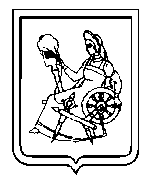 Администрация города ИвановаИвановской областиУПРАВЛЕНИЕ МУНИЦИПАЛЬНОГО ЗАКАЗА153000 , г. Иваново, пл. Революции, д. 6, тел. (4932) 59-46-35Муниципальное казенное учреждение «Многофункциональный центр предоставления государственных и муниципальных услуг в городе Иванове»________________________________________      М.П.                                                    подписьЧАСТЬ IЭЛЕКТРОННЫЙ АУКЦИОНРАЗДЕЛ I.1.Приглашение к участию в электронном аукционе3РАЗДЕЛ I.2.Общие условия проведения электронного аукциона4РАЗДЕЛ I.3.Информационная карта электронного аукциона14РАЗДЕЛ I.4.Рекомендуемые формы и документы для заполнения участниками электронного аукциона28ЧАСТЬ IIПРОЕКТ КОНТРАКТА32ЧАСТЬ IIIОПИСАНИЕ ОБЪЕКТА ЗАКУПКИ38№п/пСсылка на пункт Раздела 1.2. «Общие условия проведения электронного  аукциона»Наименование пунктаТекст пояснений1Пункт 1.3.1Наименование ЗаказчикаМуниципальное казенное учреждение «Многофункциональный центр предоставление государственных и муниципальных услуг в городе Иванове»1Пункт 1.3.1Место нахождения/почтовый адрес:153000, Российская Федерация, Ивановская область, Иваново г, Советская , д. 251Пункт 1.3.1Адрес электронной почты:curg@list.ru 1Пункт 1.3.1Номер  контактного телефона:7-4932-41-23-181Пункт 1.3.1Ответственное должностное лицо:Щербаков Владимир Сергеевич2Пункт 1.3.2Уполномоченныйорган, в соответствии со статьей  26 Федерального закона от 05.04.2013N 44-ФЗ «О контрактной системе в сфере закупок товаров, работ, услуг для обеспечения государственных и муниципальных нужд»Администрация города Иванова в лице управления муниципального заказа.Место нахождения, почтовый адрес: РФ, 153000, Ивановская обл., г. Иваново, пл. Революции, д. 6, к. 504.Адрес электронной почты: mz-kon@ivgoradm.ru.3Контрактная служба /контрактный управляющийОтветственное лицо контрактной службы:Щербаков Владимир Сергеевич4Пункт4.1.2Адрес электронной площадки в информационно-телекоммуникационной сети «Интернет»www.rts-tender.ru5Используемый способ определения исполнителяЭлектронный аукцион6Пункт 1.4.1Наименование и описание объекта закупкиДля субъектов малого предпринимательства, социально ориентированных некоммерческих организаций.Оказание услуг по ремонту и заправке копировально-множительной техники.В соответствии с частью III «Описание объекта закупки» документации об электронном аукционе. 7Пункт1.4.2Условия поставки товара, выполнения работ, оказания услугУслуги должны быть выполнены в соответствии с описанием объекта закупки и условиями, указанными в проекте контракта и части ІІІ «Описание объекта закупки» документации об электронном аукционе.8Пункт 1.4.2Место поставки товаров, выполнения работ, оказания услугг. Иваново, ул. Советская, д. 259Пункт 1.4.2Сроки (периоды) поставки товаров, выполнения работ, оказания услугС момента подписания контракта до 31.12.2014 г.10Пункт 1.5.1Начальная (максимальная) цена контракта (цена лота)400 549.67 руб. 10Обоснование начальной (максимальной) цены контрактаНачальная (максимальная) цена контракта определена посредством применения метода сопоставимых рыночных цен (анализ рынка).Обоснование начальной (максимальной) цены контракта представлено в п.2 части III «Описание объекта закупки» документации об электронном аукционе.11Пункт 1.6.1Источник финансирования заказаГорода Иванова 12Информация о валюте, используемой для формирования цены контракта и расчетов с подрядчикамироссийский рубль13Порядок применения официального курса иностранной валюты к рублю Российской Федерации, установленного Центральным банком Российской Федерации и используемого при оплате контрактаНе предусмотрен14Пункт 1.5.2Порядок формирования  цены контрактаЦена Контракта включает в себя оказание услуг по ремонту и заправке копировально-множительной техники, транспортные расходы, налоги (в том числе НДС*), сборы и другие обязательные платежи.Цена контракта является твердой и определяется на весь срок исполнения контракта.15Пункт 5.2.4Величина понижения начальной (максимальной) цены контракта («шаг аукциона»)«Шаг аукциона» составляет от 0,5 % до 5 % начальной (максимальной) цены контракта.16Возможность заказчика изменить условия контракта Осуществляется в соответствии с требованиями Закона 44-ФЗ.Изменение существенных условий контракта при его исполнении допускается по предложению заказчика, в случае увеличения предусмотренного количества товара не более чем на десять процентов или уменьшения предусмотренного контрактом количества поставляемого товара не более чем на десять процентов. При этом по соглашению сторон допускается изменение цены контракта пропорционально дополнительному количеству товара, исходя из установленной в контракте цены единицы товара, но не более чем на десять процентов цены контракта. При уменьшении предусмотренного контрактом количества товара стороны контракта обязаны уменьшить цену контракта исходя из цены единицы товара. Контракт может быть изменен по соглашению сторон при снижении цены контракта без изменения предусмотренных контрактом количества товара, качества поставляемого товара и иных условий контракта.17Пункт 1.6.1Порядок и срок оплатыОплата за оказанные услуги производятся Заказчиком в форме безналичного расчета по факту оказания услуг в течение 5 (пяти) банковских дней с момента подписания сторонами Акта приема-сдачи услуг согласно выставленному Исполнителем счета.18Пункт1.7.5Требования к участникам электронного аукционаУчастник электронного аукциона должен соответствовать следующим единым требованиям:1) правомочность участника электронного аукциона заключать контракт;2) непроведение ликвидации участника электронного  аукциона - юридического лица и отсутствия решения арбитражного суда о признании участника электронного аукциона - юридического лица или индивидуального предпринимателя несостоятельным (банкротом) и об открытии конкурсного производства;3) неприостановление деятельности участника электронного аукциона в порядке, установленном Кодексом Российской Федерации об административных правонарушениях, на дату подачи заявки на участие в электронном аукционе;4) отсутствие у участника электронного аукциона недоимки по налогам, сборам, задолженности по иным обязательным платежам в бюджеты бюджетной системы Российской Федерации (за исключением сумм, на которые предоставлены отсрочка, рассрочка, инвестиционный налоговый кредит в соответствии с законодательством Российской Федерации о налогах и сборах, которые реструктурированы в соответствии с законодательством Российской Федерации, по которым имеется вступившее в законную силу решение суда о признании обязанности заявителя по уплате этих сумм исполненной или которые признаны безнадежными к взысканию в соответствии с законодательством Российской Федерации о налогах и сборах) за прошедший календарный год, размер которых превышает двадцать пять процентов балансовой стоимости активов участника аукциона, по данным бухгалтерской отчетности за последний отчетный период. Участник аукциона считается соответствующим установленному требованию в случае, если им в установленном порядке подано заявление об обжаловании указанных недоимки, задолженности и решение по такому заявлению на дату рассмотрения заявки на участие в определении поставщика (подрядчика, исполнителя) не принято;5) отсутствие у участника электронного аукциона - физического лица либо у руководителя, членов коллегиального исполнительного органа или главного бухгалтера юридического лица - участника аукциона судимости за преступления в сфере экономики (за исключением лиц, у которых такая судимость погашена или снята), а также неприменение в отношении указанных физических лиц наказания в виде лишения права занимать определенные должности или заниматься определенной деятельностью, которые связаны с выполнением работ, являющихся объектом осуществляемой закупки, и административного наказания в виде дисквалификации;6) отсутствие между участником электронного аукциона и заказчиком конфликта интересов, под которым понимаются случаи, при которых руководитель заказчика, член комиссии по осуществлению закупок, руководитель контрактной службы заказчика, контрактный управляющий состоят в браке с физическими лицами, являющимися выгодоприобретателями, единоличным исполнительным органом хозяйственного общества (директором, генеральным директором, управляющим, президентом и другими), членами коллегиального исполнительного органа хозяйственного общества, руководителем (директором, генеральным директором) учреждения или унитарного предприятия либо иными органами управления юридических лиц - участников электронного аукциона, с физическими лицами, в том числе зарегистрированными в качестве индивидуального предпринимателя, - участниками электронного аукциона либо являются близкими родственниками (родственниками по прямой восходящей и нисходящей линии (родителями и детьми, дедушкой, бабушкой и внуками), полнородными и неполнородными (имеющими общих отца или мать) братьями и сестрами), усыновителями или усыновленными указанных физических лиц. Под выгодоприобретателями понимаются физические лица, владеющие напрямую или косвенно (через юридическое лицо или через несколько юридических лиц) более чем десятью процентами голосующих акций хозяйственного общества либо долей, превышающей десять процентов в уставном капитале хозяйственного общества;7) отсутствие в реестре недобросовестных поставщиков (подрядчиков, исполнителей) информации об участнике закупки, в том числе информации об учредителях, о членах коллегиального исполнительного органа, лице, исполняющем функции единоличного исполнительного органа участника закупки - юридического лица.19Пункт 1.7.6Дополнительные требования к участникам электронного аукционаНе установлены20Пункт 1.9.16.3.1Преимущества, предоставляемые заказчиком в соответствии со статьями 28-30 Федерального закона от 05.04.2013 № 44-ФЗ «О контрактной системе в сфере закупок товаров, работ, услуг для обеспечения государственных и муниципальных нужд».Участниками электронного аукциона могут быть только субъекты малого предпринимательства, социально ориентированные некоммерческие организации21Пункт1.10Условия, запреты и ограничения допуска товара происходящих из иностранного государства или группы иностранных государств.не установлены22Пункт 3.2Требования к содержанию и составу заявки на участие в электронном аукционе Заявка на участие в электронном аукционе должна состоять из двух частей.Первая часть заявки на участие в электронном аукционе должна содержать:согласие участника аукциона на оказание услуг на условиях, предусмотренных документацией об электронном аукционе:а) согласие участника такого аукциона, в том числе согласие на использование товара, в отношении которого в документации о таком аукционе содержится указание на товарный знак (его словесное обозначение) (при наличии), знак обслуживания (при наличии), фирменное наименование (при наличии), патенты (при наличии), полезные модели (при наличии), промышленные образцы (при наличии), наименование места происхождения товара или наименование производителя товара, указание на товарный знак (его словесное обозначение) (при наличии), знак обслуживания (при наличии), фирменное наименование (при наличии), патенты (при наличии), полезные модели (при наличии), промышленные образцы (при наличии), наименование места происхождения товара или наименование производителя товара и, если участник такого аукциона предлагает для использования товар, который является эквивалентным товару, указанному в данной документации, конкретные показатели товара, соответствующие значениям эквивалентности, установленным данной документацией, при условии содержания в ней указания на товарный знак (его словесное обозначение) (при наличии), знак обслуживания (при наличии), фирменное наименование (при наличии), патенты (при наличии), полезные модели (при наличии), промышленные образцы (при наличии), наименование места происхождения товара или наименование производителя товара, а также требование о необходимости указания в заявке на участие в таком аукционе на товарный знак (его словесное обозначение) (при наличии), знак обслуживания (при наличии), фирменное наименование (при наличии), патенты (при наличии), полезные модели (при наличии), промышленные образцы (при наличии), наименование места происхождения товара или наименование производителя товара;б) согласие участника такого аукциона, а также конкретные показатели используемого товара, соответствующие значениям, установленным документацией о таком аукционе, и указание на товарный знак (его словесное обозначение) (при наличии), знак обслуживания (при наличии), фирменное наименование (при наличии), патенты (при наличии), полезные модели (при наличии), промышленные образцы (при наличии), наименование места происхождения товара или наименование производителя товара при условии отсутствия в данной документации указания на товарный знак, знак обслуживания (при наличии), фирменное наименование (при наличии), патенты (при наличии), полезные модели (при наличии), промышленные образцы (при наличии), наименование места происхождения товара или наименование производителя товара.Примечание: первую часть заявки рекомендуется представить по Форме № 1 раздела 1.4 части I «Электронный аукцион» документации об электронном аукционе.Вторая часть заявки на участие в электронном аукционе должна содержать следующие документы и информацию:Наименование, фирменное наименование (при наличии), место нахождения, почтовый адрес (для юридического лица), фамилия, имя, отчество (при наличии), паспортные данные, место жительства (для физического лица), номер контактного телефона, идентификационный номер налогоплательщика участника электронного аукциона или в соответствии с законодательством соответствующего иностранного государства аналог идентификационного номера налогоплательщика участника электронного аукциона (для иностранного лица), идентификационный номер налогоплательщика учредителей, членов коллегиального исполнительного органа, лица, исполняющего функции единоличного исполнительного органа участника электронного аукциона.Примечание: указанные сведения рекомендуется предоставить в виде анкеты участника электронного аукциона (Форма № 2 раздела 1.4 части I «Электронный аукцион» документации об электронном аукционе).2. Документы или копии документов, подтверждающих правомочность участника электронного аукциона заключить контракт.3. Декларация о соответствии участника такого аукциона требованиям, установленным пунктами 3 - 5, 7, 9 части 1 статьи 31 Федерального закона от 05.04.2013 N 44-ФЗ «О контрактной системе в сфере закупок товаров, работ, услуг для обеспечения государственных и муниципальных нужд» (подпункты 2 – 6 пункта 18 раздела 1.3 «Информационная карта электронного аукциона» части I «Электронный аукцион» документации об электронном аукционе), а так же в соответствии с частью 3 статьи 30 Федерального закона от 05.04.2013 N 44-ФЗ «О контрактной системе в сфере закупок товаров, работ, услуг для обеспечения государственных и муниципальных нужд»  участник закупки обязан декларировать свою принадлежность к субъектам малого предпринимательства или социально ориентированным некоммерческим организациям.4. Документы, подтверждающие право участника электронного аукциона на получение преимущества в соответствии с пунктом 20 раздела 1.3 «Информационная карта электронного аукциона» части I «Электронный аукцион» документации об электронном аукционе, или копии этих документов.Примечание: рекомендуется представить по Форме № 2 раздела 1.4 части I «Электронный аукцион» документации об электронном аукционе.5. Решение об одобрении или о совершении крупной сделки либо копия данного решения в случае, если требование о необходимости наличия данного решения для совершения крупной сделки установлено федеральными законами и иными нормативными правовыми актами Российской Федерации и (или) учредительными документами юридического лица и для участника электронного аукциона заключаемый контракт или предоставление обеспечения заявки на участие в электронном аукционе, обеспечения исполнения контракта является крупной сделкой.23Пункт 4.1 Срок, место и порядок подачи заявок участников электронного аукциона Части заявки на участие в электронном аукционе, подаваемые участником такого аукциона, должны содержать сведения в соответствии с настоящей Информационной картой.Подача заявок на участие в электронном аукционе осуществляется только лицами, получившими аккредитацию на электронной площадке.Участник электронного аукциона вправе подать заявку на участие в электронном аукционе в любое время с момента размещения извещения о его проведении до предусмотренных документацией о таком аукционе даты и времени окончания срока подачи на участие в таком аукционе заявок.Заявка на участие в электронном аукционе направляется участником такого аукциона оператору электронной площадки в форме двух электронных документов, содержащих обе части заявки. Указанные электронные документы подаются одновременно.Участник электронного аукциона вправе подать только одну заявку на участие в таком аукционе в отношении каждого объекта закупки.24Пункт 4.3.1Размер обеспечения заявок на участие в электронном аукционе1% начальной (максимальной) цены контракта.Примечание: Участие в электронном аукционе возможно при наличии на лицевом счете участника закупки, открытом для проведения операций по обеспечению участия в таком аукционе на счете оператора электронной площадки, денежных средств, в отношении которых не осуществлено блокирование операций по лицевому счету в размере не менее чем размер обеспечения заявки на участие в таком аукционе, предусмотренный настоящей документацией.25Пункт2.2Порядок, дата начала и окончания cрока предоставления участникам электронного аукциона  разъяснений положений документации об электронном аукционе Начало предоставления разъяснений:19.03.2014Окончание предоставления разъяснений: 23.03.2014Любой участник электронного аукциона, получивший аккредитацию на электронной площадке, вправе направить на адрес электронной площадки, на которой планируется проведение такого аукциона, запрос о даче разъяснений положений документации о таком аукционе. При этом участник такого аукциона вправе направить не более чем три запроса о даче разъяснений положений данной документации в отношении одного такого аукциона. В течение одного часа с момента поступления указанного запроса он направляется оператором электронной площадки заказчику.В течение двух дней с даты поступления от оператора электронной площадки запроса заказчик размещает в единой информационной системе разъяснения положений документации об электронном аукционе с указанием предмета запроса, но без указания участника такого аукциона, от которого поступил указанный запрос, при условии, что указанный запрос поступил заказчику не позднее чем за три дня до даты окончания срока подачи заявок на участие в таком аукционе. Примечание: запрос о даче разъяснений положений документации об электронном аукционе рекомендуется представить  по Форме № 3 раздела 1.4 «Рекомендуемые формы и документы для заполнения участниками электронного аукциона» части I «Электронный аукцион» документации об электронном аукционе.26Пункт 4.1Дата и время окончания срока подачи заявок на участие в электронном аукционе  27.03.2014 до 08-0027Пункт 5.1Дата окончания срока рассмотрения заявок на участие в электронном аукционе28.03.201428Пункт 5.2Дата проведения электронного аукциона31.03.201429Пункт 6.2Размер обеспечения исполнения муниципального контракта5 % начальной (максимальной) цены контрактаВ случаях, представленных в статье 37 Федерального закона от 05.04.2013 N 44-ФЗ «О контрактной системе в сфере закупок товаров, работ, услуг для обеспечения государственных и муниципальных нужд», в размере, установленном данной статьей.Реквизиты для перечисления обеспечения исполнения контрактаИНН/КПП 3702133494 /370201001 БИК: 042406001 30Пункт 6.2Срок и порядок предоставления обеспечения исполнения контракта, требования к обеспечению исполнения контрактаКонтракт заключается после предоставления участником электронного аукциона, с которым заключается контракт в срок, установленный для заключения контракта банковской гарантии, выданной банком в соответствии со статьей 45 Федерального закона от 05.04.2013 N 44-ФЗ «О контрактной системе в сфере закупок товаров, работ, услуг для обеспечения государственных и муниципальных нужд»  или внесения денежных средств в размере обеспечения исполнения контракта, указанном в пункте 29 настоящей информационной карты. Способ обеспечения исполнения контракта определяется участником электронного аукциона, с которым заключается контракт, самостоятельно.31Пункт 6.1Срок, в течение которого победитель электронного аукциона или иной участник, с которым заключается контракт при уклонении победителя такого аукциона от заключения контракта, должен подписать контракт В течение пяти дней с даты размещения заказчиком в единой информационной системе проекта контракта, в соответствии с требованиями закона № 44-ФЗ.32Пункт 6.2.36.2.4Условия признания победителя электронного или иного участника такого аукциона уклонившимся от заключения контрактаВ случае не предоставления участником электронного аукциона, с которым заключается контракт, обеспечения исполнения контракта в срок, установленный для заключения контракта, такой участник считается уклонившимся от заключения контракта.Победитель электронного аукциона признается уклонившимся от заключения контракта в случае, если в сроки, предусмотренные пунктом 31 настоящей информационной карты, он не направил заказчику проект контракта, подписанный лицом, имеющим право действовать от имени победителя такого аукциона, или направил протокол разногласий по истечении тринадцати дней с даты размещения в единой информационной системе протокола подведения итогов такого аукциона, или не исполнил требования, предусмотренные статьей 37 Федерального закона от 05.04.2013 № 44-ФЗ «О контрактной системе в сфере закупок товаров, работ, услуг для обеспечения государственных и муниципальных нужд»   (в случае снижения при проведении такого аукциона цены контракта на двадцать пять процентов и более от начальной (максимальной) цены контракта).33Информация о возможности одностороннего отказа от исполнения контрактаЗаказчик вправе принять решение об одностороннем отказе от исполнения контракта по основаниям, предусмотренным Гражданским кодексом Российской Федерации для одностороннего отказа от исполнения отдельных видов обязательств в соответствии со статьей 95 Федерального закона от 05.04.2013 № 44-ФЗ «О контрактной системе в сфере закупок товаров, работ, услуг для обеспечения государственных и муниципальных нужд».34Требования к гарантийному сроку товара, работы, услуги и (или) объему предоставления гарантий их качества, к гарантийному обслуживанию товара, к расходам на эксплуатацию товара, к обязательности осуществления монтажа и наладки товара, к обучению лиц, осуществляющих использование и обслуживание товараСрок гарантии выполненных работ составляет 12 (двенадцать) месяцев с момента оказания услуг. Наименование товара, товарный знак (словесное обозначение) (при наличии), знак обслуживания (при наличии), фирменное наименование (при наличии), патенты (при наличии), полезные модели (при наличии), промышленные образцы (при наличии), наименование места происхождения товара или наименование производителя товараПоказатели товара1.Наименование, фирменное наименование (при наличии) участника электронного аукциона 2.Место нахождения участника электронного аукционаЮридический адрес: 3.Почтовый адрес участника электронного аукционаАдрес:4.Номер контактного телефона (факса)5.ИНН участника электронного аукциона или в соответствии с законодательством соответствующего иностранного государства аналог идентификационного номера налогоплательщика участника такого аукциона (для иностранного лица)6.ИНН учредителей, членов коллегиального исполнительного органа, лица, исполняющего функции единоличного исполнительного органа участника электронного аукциона1.Фамилия, имя, отчество (при наличии)2.Паспортные данныесерия                 номервыдан3.Место  жительстваАдрес 4.Номер контактного телефона5.ИНН участника электронного аукциона или в соответствии с законодательством соответствующего иностранного государства аналог идентификационного номера налогоплательщика участника такого аукциона (для иностранного лица)№ п/пРаздел документации об электронном аукционе Ссылка на пункт документации об электронном аукционе, положения которой следует разъяснитьСодержание запроса на разъяснение положений документации об электронном  аукционе 1234Заказчик:МКУ МФЦ в городе ИвановеЮридический адрес: . Иваново, ул. Советская, д.25 ИНН 3702133494      КПП 370201001УФК по Ивановской области (ФКУ Администрации города Иванова - МКУ МФЦ в городе Иванове) л/счет 007104422Расчетный счет 402 048 108 000 000 000 54Отделение Иваново г. Иваново БИК 042 406 001Тел/факс: (4932) 41-60-85 – секретарь;59-48-40 - бухгалтерияДиректор ____________________ /Т.В. Калинкина/Исполнитель:___________________№ппНаименованиеЕдиница измеренияКоличествоЗаказчик:МКУ МФЦ в городе ИвановеДиректор ____________________ /Т.В. Калинкина/Поставщик:___________________№Наименование оказываемых услугТип копировально-множительной техникиКоличество оборудования, шт.1.Оказание услуг по ремонту и заправке копировально-множительной техники.Копировально-множительный аппаратToshiba  Т136031.Оказание услуг по ремонту и заправке копировально-множительной техники.Копировально-множительный аппаратToshiba e-studio 16531.Оказание услуг по ремонту и заправке копировально-множительной техники.Копировально-множительный аппаратXerox WC 4118Картриджи для МФУ и лазерных принтеровЗаправка и восстановление картриджей с заменой роликов заряда, магнитных валови дозирующих лезвий магнитных валов.324442№ п/пНаименованиефункциональные, технические и качественные характеристики (показатели)Единица измеренияКоличество1Копировально-множительный аппарат Тоshiba  Т1360  (сервисный ресурс на 90000 копий)   Место установки аппарата (г. Иваново, ул. Советская, д.25 - 3 шт.)Копировально-множительный аппарат Тоshiba  Т1360  (сервисный ресурс на 90000 копий)   Место установки аппарата (г. Иваново, ул. Советская, д.25 - 3 шт.)Копировально-множительный аппарат Тоshiba  Т1360  (сервисный ресурс на 90000 копий)   Место установки аппарата (г. Иваново, ул. Советская, д.25 - 3 шт.)Копировально-множительный аппарат Тоshiba  Т1360  (сервисный ресурс на 90000 копий)   Место установки аппарата (г. Иваново, ул. Советская, д.25 - 3 шт.)1.1Копировальный барабан 1350/1360 type OD-1350Оригинальный или полностью совместимый с аппаратом Тоshiba  Т1360. Новый, невосстановленный, заводского изготовления.шт.31.2Тефлоновый вал 1340/1350/1360Оригинальный или полностью совместимый с аппаратом Тоshiba  Т1360. Новый, невосстановленный, заводского изготовленияшт.31.3Девелопер 1340/1350/1360/1370 type D- 1350 430 г/фл. Оригинальный или полностью совместимый с аппаратом Тоshiba  Т1360.  Новый, невосстановленный, заводского изготовленияшт.91.4Ракель 1340/1350/1360/1370 type BL 1350  Оригинальный или полностью совместимый с аппаратом Тоshiba  Т1360.  Новый, невосстановленный, заводского изготовленияшт.91.5Бушинг  тефлонового вала 1350 6LA56810000Оригинальный или полностью совместимый с аппаратом Тоshiba  Т1360.  Новый, невосстановленный, заводского изготовленияшт.61.6Ролик упорный магнитного вала 1340/1350/1360/1370 Оригинальный или полностью совместимый с аппаратом Тоshiba  Т1360.  Новый, невосстановленный, заводского изготовленияшт.61.7Резиновый вал 1210/1350 Оригинальный или полностью совместимый с аппаратом Тоshiba  Т1360.  Новый, невосстановленный, заводского изготовленияшт.31.8Бушинг шнеков проявки 1210/ /1340 / 50/ /60/70/  с сальником Оригинальный или полностью совместимый с аппаратом Тоshiba  Т1360.  Новый, невосстановленный, заводского изготовленияшт.91.9Чистящий фетр 1350 Оригинальный или полностью совместимый с аппаратом Тоshiba  Т1360.  Новый, невосстановленный, заводского изготовленияшт.91.10Втулка шнека блока проявки 1350/1550/2050/4010/7550 Бронзовая. Оригинальная или полностью совместимая с аппаратом Тоshiba  Т1360. Новая, невосстановленная, заводского изготовления.шт.31.11Сепаратор тефлонового вала 1210/1310/1340/50/60/70 Оригинальный или полностью совместимый с аппаратом Тоshiba  Т1360.  Новый, невосстановленный, заводского изготовленияшт.91.12Шестерня 1350 Z 25 Оригинальная или полностью совместимая с аппаратом Тоshiba  Т1360.  Новая, невосстановленная, заводского изготовленияшт.31.13Шестерня 1350 GEAR-26-14 Оригинальная или полностью совместимая с аппаратом Тоshiba  Т1360. Новая, невосстановленная, заводского изготовленияшт.31.14Шестерня 1350 GEAR-28 Оригинальная или полностью совместимая с аппаратом Тоshiba  Т1360.  Новая, невосстановленная, заводского изготовленияшт.31.15Шестерня 1350 GEAR-21 Оригинальный или полностью совместимый с аппаратом Тоshiba  Т1360.  Новый, невосстановленный, заводского изготовленияшт.31.16Кнопка печати 4402842170 Оригинальная или полностью совместимая с аппаратом Тоshiba  Т1360. Новая, невосстановленная, заводского изготовленияшт.31.17Техническое облуживание Копировально-множительный аппарат Тоshiba  Т1360  (сервисный ресурс на 90000 копий) 92Многофункциональное устройство Тоshiba e-studio 165 (сервисный ресурс: на 92000 копий)Многофункциональное устройство Тоshiba e-studio 165 (сервисный ресурс: на 92000 копий)Многофункциональное устройство Тоshiba e-studio 165 (сервисный ресурс: на 92000 копий)Многофункциональное устройство Тоshiba e-studio 165 (сервисный ресурс: на 92000 копий)2Место установки аппарата (г. Иваново. ул. Советская. д.25 - 3 шт.)Место установки аппарата (г. Иваново. ул. Советская. д.25 - 3 шт.)Место установки аппарата (г. Иваново. ул. Советская. д.25 - 3 шт.)Место установки аппарата (г. Иваново. ул. Советская. д.25 - 3 шт.)2.1Барабан для ES 16/20/25/163 Оригинальный или полностью совместимый с МФУ Тоshiba e-studio 165.  Новый, невосстановленный, заводского изготовления.шт.32.2Ремонтный комплект для ES 163/165/203/205 (девелопер. ракель. коротр.. сеп. бараб.) Оригинальный или полностью совместимый с МФУ Тоshiba e-studio 165. Новый, невосстановленный, заводского изготовления.шт.32.3Техническое облуживание Многофункциональное устройство Тоshiba e-studio 165 (сервисный ресурс: на 92000 копий)93Многофункциональное устройство Xerox WC 4118 (сервисный ресурс: на 90000 копий)Многофункциональное устройство Xerox WC 4118 (сервисный ресурс: на 90000 копий)Многофункциональное устройство Xerox WC 4118 (сервисный ресурс: на 90000 копий)Многофункциональное устройство Xerox WC 4118 (сервисный ресурс: на 90000 копий)3Место установки аппарата (г. Иваново, ул. Советская. д.25 – 2шт, пр. Шереметевский, д. 1 – 1шт.)Место установки аппарата (г. Иваново, ул. Советская. д.25 – 2шт, пр. Шереметевский, д. 1 – 1шт.)Место установки аппарата (г. Иваново, ул. Советская. д.25 – 2шт, пр. Шереметевский, д. 1 – 1шт.)Место установки аппарата (г. Иваново, ул. Советская. д.25 – 2шт, пр. Шереметевский, д. 1 – 1шт.)3.1Узел термозакрепления в сборе (фьюзер) 220V WC 4118 104N00037  Оригинальный или полностью совместимый с МФУ Xerox WC 4118. Новый, невосстановленный, заводского изготовления.шт.13.2Техническое облуживание Многофункциональное устройство Xerox WC 4118 (сервисный ресурс: на 90000 копий)94Многофункциональное устройство HP LaserJet 3055 (сервисный ресурс: на 80000 копий)Многофункциональное устройство HP LaserJet 3055 (сервисный ресурс: на 80000 копий)Многофункциональное устройство HP LaserJet 3055 (сервисный ресурс: на 80000 копий)Многофункциональное устройство HP LaserJet 3055 (сервисный ресурс: на 80000 копий)4Место установки аппарата (г. Иваново, ул. Советская. д.25 – 3шт)Место установки аппарата (г. Иваново, ул. Советская. д.25 – 3шт)Место установки аппарата (г. Иваново, ул. Советская. д.25 – 3шт)Место установки аппарата (г. Иваново, ул. Советская. д.25 – 3шт)4.1RU5-0523-000000 Шестерня 37T резинового вала Оригинальная или полностью совместимая с HP LaserJet 3055. Новый, невосстановленный, заводского изготовления.шт.14.2RC1-2079-000 Подшипник резинового вала (Оригинальный или полностью совместимый с HP LaserJet 3055. Новый, невосстановленный, заводского изготовления.шт.24.3RC1-5573-000000 Вал резиновый (прижимной) (Оригинальный или полностью совместимый с HP LaserJet 3055. Новый, невосстановленный, заводского изготовления.шт.14.4Термопленка для HP LJ 1010/ 1012/1015/ 1020/1022/3055 Оригинальная или полностью совместимая с HP LaserJet 3055. Новая, невосстановленная, заводского изготовления.шт.14.5RL1-0266-000000 Ролик захвата бумаги Оригинальный или полностью совместимый с HP LaserJet 3055. Новый, невосстановленный, заводского изготовления.шт.34.6RM1-2048-000CN Тормозная площадка в сборе Оригинальный или полностью совместимый с HP LaserJet 3055. Новый, невосстановленный, заводского изготовления.шт.34.75851-2559 Узел захвата оригинала в сборе в ADF Оригинальный или полностью совместимый с HP LaserJet 3055. Новый, невосстановленный, заводского изготовления.шт.15Многофункциональное устройство HP LaserJet M1005 (сервисный ресурс: на 80000 копий)Многофункциональное устройство HP LaserJet M1005 (сервисный ресурс: на 80000 копий)Многофункциональное устройство HP LaserJet M1005 (сервисный ресурс: на 80000 копий)Многофункциональное устройство HP LaserJet M1005 (сервисный ресурс: на 80000 копий)5Место установки аппарата (г. Иваново, ул. Советская. д.25 – 2шт)Место установки аппарата (г. Иваново, ул. Советская. д.25 – 2шт)Место установки аппарата (г. Иваново, ул. Советская. д.25 – 2шт)Место установки аппарата (г. Иваново, ул. Советская. д.25 – 2шт)5.1RU5-0185-000000 Шестерня резинового вала, 29T Оригинальная или полностью совместимая с HP LaserJet M1005. Новая, невосстановленная, заводского изготовления.шт.15.2RC1-2079-000 Подшипник резинового вала Оригинальный или полностью совместимый с HP LaserJet M1005. Новый, невосстановленный, заводского изготовления.шт.25.3RC1-2136-000  Вал резиновый (прижимной) Оригинальный или полностью совместимый с HP LaserJet M1005. Новый, невосстановленный, заводского изготовления.шт.15.4Термопленка для HP LJ 1010/ 1012/1015/ 1020/1022/3055 Оригинальная или полностью совместимая с HP LaserJet M1005. Новый, невосстановленный, заводского изготовления.шт.15.5RL1-0266-000000 Ролик захвата бумаги Оригинальный или полностью совместимый с HP LaserJet M1005. Новый, невосстановленный, заводского изготовления.шт.25.6RM1-0648-000 Тормозная площадка в сборе Оригинальный или полностью совместимый с HP LaserJet M1005. Новый, невосстановленный, заводского изготовления.шт.26Многофункциональное устройство HP LaserJet P1536 (сервисный ресурс: на 80000 копий)Многофункциональное устройство HP LaserJet P1536 (сервисный ресурс: на 80000 копий)Многофункциональное устройство HP LaserJet P1536 (сервисный ресурс: на 80000 копий)Многофункциональное устройство HP LaserJet P1536 (сервисный ресурс: на 80000 копий)6Место установки аппарата (г. Иваново, ул. Советская. д.25 – 4шт)Место установки аппарата (г. Иваново, ул. Советская. д.25 – 4шт)Место установки аппарата (г. Иваново, ул. Советская. д.25 – 4шт)Место установки аппарата (г. Иваново, ул. Советская. д.25 – 4шт)6.1RC2-9208-000000 Резиновый вал Оригинальный или полностью совместимый с HP LaserJet P1536. Новый, невосстановленный, заводского изготовления.шт.26.2Термопленка для HP LJ P1505/ M1522/1120 MFP/M1536 Оригинальная или полностью совместимая с HP LaserJet P1536. Новая, невосстановленная, заводского изготовления.шт.26.3RC2-1471 Подшипник резинового вала Оригинальный или полностью совместимый с HP LaserJet P1536. Новый, невосстановленный, заводского изготовления.шт.46.4RL1-1497-000000 Ролик захвата бумаги Оригинальный или полностью совместимый с HP LaserJet P1536. Новый, невосстановленный, заводского изготовления.шт.46.5RM1-4207-000CN Тормозная площадка Оригинальный или полностью совместимый с HP LaserJet P1536. Новый, невосстановленный, заводского изготовления.шт.47Лазерные принтеры HP LaserJet 1010 - 5шт.,  HP LaserJet 1012 - 4шт., HP LaserJet 1020 - 19шт., HP LaserJet 1022 - 11шт., HP LaserJet P1006 - 9 шт., HP LaserJet Pro P1102 - 6 шт., HP Color LaserJet 1600 - 1 шт., HP Color LaserJet CP1215 - 1 шт. (сервисный ресурс: на 80000 копий)Лазерные принтеры HP LaserJet 1010 - 5шт.,  HP LaserJet 1012 - 4шт., HP LaserJet 1020 - 19шт., HP LaserJet 1022 - 11шт., HP LaserJet P1006 - 9 шт., HP LaserJet Pro P1102 - 6 шт., HP Color LaserJet 1600 - 1 шт., HP Color LaserJet CP1215 - 1 шт. (сервисный ресурс: на 80000 копий)Лазерные принтеры HP LaserJet 1010 - 5шт.,  HP LaserJet 1012 - 4шт., HP LaserJet 1020 - 19шт., HP LaserJet 1022 - 11шт., HP LaserJet P1006 - 9 шт., HP LaserJet Pro P1102 - 6 шт., HP Color LaserJet 1600 - 1 шт., HP Color LaserJet CP1215 - 1 шт. (сервисный ресурс: на 80000 копий)Лазерные принтеры HP LaserJet 1010 - 5шт.,  HP LaserJet 1012 - 4шт., HP LaserJet 1020 - 19шт., HP LaserJet 1022 - 11шт., HP LaserJet P1006 - 9 шт., HP LaserJet Pro P1102 - 6 шт., HP Color LaserJet 1600 - 1 шт., HP Color LaserJet CP1215 - 1 шт. (сервисный ресурс: на 80000 копий)7Место установки аппарата (г. Иваново, ул. Советская. д.25)Место установки аппарата (г. Иваново, ул. Советская. д.25)Место установки аппарата (г. Иваново, ул. Советская. д.25)Место установки аппарата (г. Иваново, ул. Советская. д.25)7.1RU5-0185-000000 Шестерня резинового вала, 29T Оригинальный или полностью совместимый. Новый, невосстановленный, заводского изготовления.шт.37.2RC1-2079-000 Подшипник резинового вала Оригинальный или полностью совместимый. Новый, невосстановленный, заводского изготовления.шт.287.3RC1-2136-000  Вал резиновый (прижимной) Оригинальный или полностью совместимый. Новый, невосстановленный, заводского изготовления.шт.57.4Термопленка для HP LJ 1010/ 1012/1015/ 1020/1022/3055 Оригинальный или полностью совместимый. Новый, невосстановленный, заводского изготовления.шт.97.5RL1-0266-000000 Ролик захвата бумаги Оригинальный или полностью совместимый. Новый, невосстановленный, заводского изготовления.шт.287.6RM1-0648-000 Тормозная площадка в сборе Оригинальный или полностью совместимый. Новый, невосстановленный, заводского изготовления.шт.207.7RU5-0523-000000 Шестерня 37T резинового вала Оригинальный или полностью совместимый. Новый, невосстановленный, заводского изготовления.шт.47.8RC1-5573-000000 Вал резиновый (прижимной) Оригинальный или полностью совместимый. Новый, невосстановленный, заводского изготовления.шт.27.9RM1-2048-000CN Тормозная площадка в сборе Оригинальный или полностью совместимый. Новый, невосстановленный, заводского изготовления.шт.277.10RC2-1183-000000 Резиновый вал Оригинальный или полностью совместимый. Новый, невосстановленный, заводского изготовления.шт.17.11RC2-9208-000000 Резиновый вал Оригинальный или полностью совместимый. Новый, невосстановленный, заводского изготовления.шт.17.12RL1-2593-000000 Ролик захвата бумаги Оригинальный или полностью совместимый. Новый, невосстановленный, заводского изготовления.шт.67.13RM1-4006-000000 Тормозная площадка Оригинальный или полностью совместимый. Новый, невосстановленный, заводского изготовления.шт.127.14RL1-1442-000000 Ролик захвата бумаги Оригинальный или полностью совместимый. Новый, невосстановленный, заводского изготовления.шт.6№НаименованиеЕд. изм.Количество8.1Заправка картриджа 728 CANON MF 4410/4430/4450шт.18.2Заправка картриджа HP LJ 1010/1012/1015 Q2612Aшт.1508.3Заправка картриджа HP LJ PM1005/M1006 CB435Aшт.608.4Заправка картриджа XEROX WC 4118 + чип 006R01278шт.78.5Заправка картриджа CB540A HP CLJCP 1215/ CP1515/CP1518 чёрныйшт.18.6Заправка картриджа CB541A HP CLJCP 1215/ CP1515/CP1518 синийшт.18.7Заправка картриджа CB542A HP CLJCP 1215/ CP1515/CP1518 жёлтыйшт.18.8Заправка картриджа CB543A HP CLJCP 1215/ CP1515/CP1518 красныйшт.18.9Заправка картриджа Q6000A HP CLJ 1600/ CLJ 2600N чёрныйшт.18.10Заправка картриджа Q6001A HP CLJ 1600/ CLJ 2600N синийшт.18.11Заправка картриджа Q6003A HP CLJ 1600/ CLJ 2600N красныйшт.18.12Заправка картриджа Q6002A HP CLJ 1600/ CLJ 2600N жёлтыйшт.18.13Заправка картриджа CE278A HP LJ P1506/ P1606шт.258.14Заправка картриджа CE285A HP LJ P1102/1102W/P1100ser/M1132/M1210ser/ M1212/M1214шт.258.15Восстановление картриджа 728 CANON MF 4410/4430/4450шт.18.16Восстановление картриджа HP LJ 1010/1012/1015 Q2612Aшт.958.17Восстановление картриджа Q6000A HP CLJ 1600/ CLJ 2600N чёрныйшт.18.18Восстановление картриджа Q6001A HP CLJ 1600/ CLJ 2600N синийшт.18.19Восстановление картриджа Q6003A HP CLJ 1600/ CLJ 2600N красныйшт.18.20Восстановление картриджа Q6002A HP CLJ 1600/ CLJ 2600N жёлтыйшт.18.21Восстановление картриджа CB540A HP CLJCP 1215/ CP1515/CP1518 чёрныйшт.18.22Восстановление картриджа CB541A HP CLJCP 1215/ CP1515/CP1518 синийшт.18.23Восстановление картриджа CB542A HP CLJCP 1215/ CP1515/CP1518 жёлтыйшт.18.24Восстановление картриджа CB543A HP CLJCP 1215/ CP1515/CP1518 красныйшт.18.25Восстановление картриджа HP LJ PM1005/M1006 CB435Aшт.308.26Восстановление картриджа CE278A HP LJ P1506/ P1606шт.208.27Восстановление картриджа CE285A HP LJ P1102/1102W/P1100ser/M1132/ M1210ser/M1212/M1214шт.128.28Замена зарядного ролика (HP LJ 1010/1020/3015/1100/3200/1160/1320/1200/1300. Canon LBP800/810/1120/2900/3000/3200/MF3110/5630)шт.958.29Замена зарядного ролика HP LJP1005/1006/1505шт.628.30Замена зарядного ролика HP CLJ 1600/ 2600/ 2700/ 3500/ 3700/ CP1525/ CM1415 MFPшт.88.31Замена магнитного вала HP LJ1010/1020/3015/1100/3200/1160/1320/1200/1300. Canon LBP800/810/1120/2900/3000/3200/MF3110/5630шт.958.32Замена магнитного вала HP CLJ 1600/ CLJ 2600шт.48.33Замена магнитного вала HP LJP1005/1006/1505/M1120. Canon LBP712шт.628.34Замена дозирующего лезвия магнитного вала HP LJP1010/1012/1015/1018/3050/3052/3055. Canon LBP703/FX10шт.958.35Замена дозирующего лезвия магнитного вала HP LJP1005/1006/1505/M1120. Canon LBP712шт.628.36Замена дозирующего лезвия магнитного вала HP CLJ 1600/ CLJ 2600шт.48.37Замена бушинга магнитного вала (длинный) HP 1010/1012/1015/3015/3020/3030шт.608.38Замена бушинга магнитного вала (короткий) HP 1010/1012/1015/3015/3020/3030шт.60№ п/пУчастники исследования1Поставщик 12Поставщик 23Поставщик 3Наименование товаров (работ, услуг)Цена участника исследованияЦена участника исследованияЦена участника исследованияСреднерыночная цена товараНаименование товаров (работ, услуг)123Среднерыночная цена товараОказание услуг по ремонту и заправке копировально-множительной техники400 319,02400 550,00400 780,00400 549,67